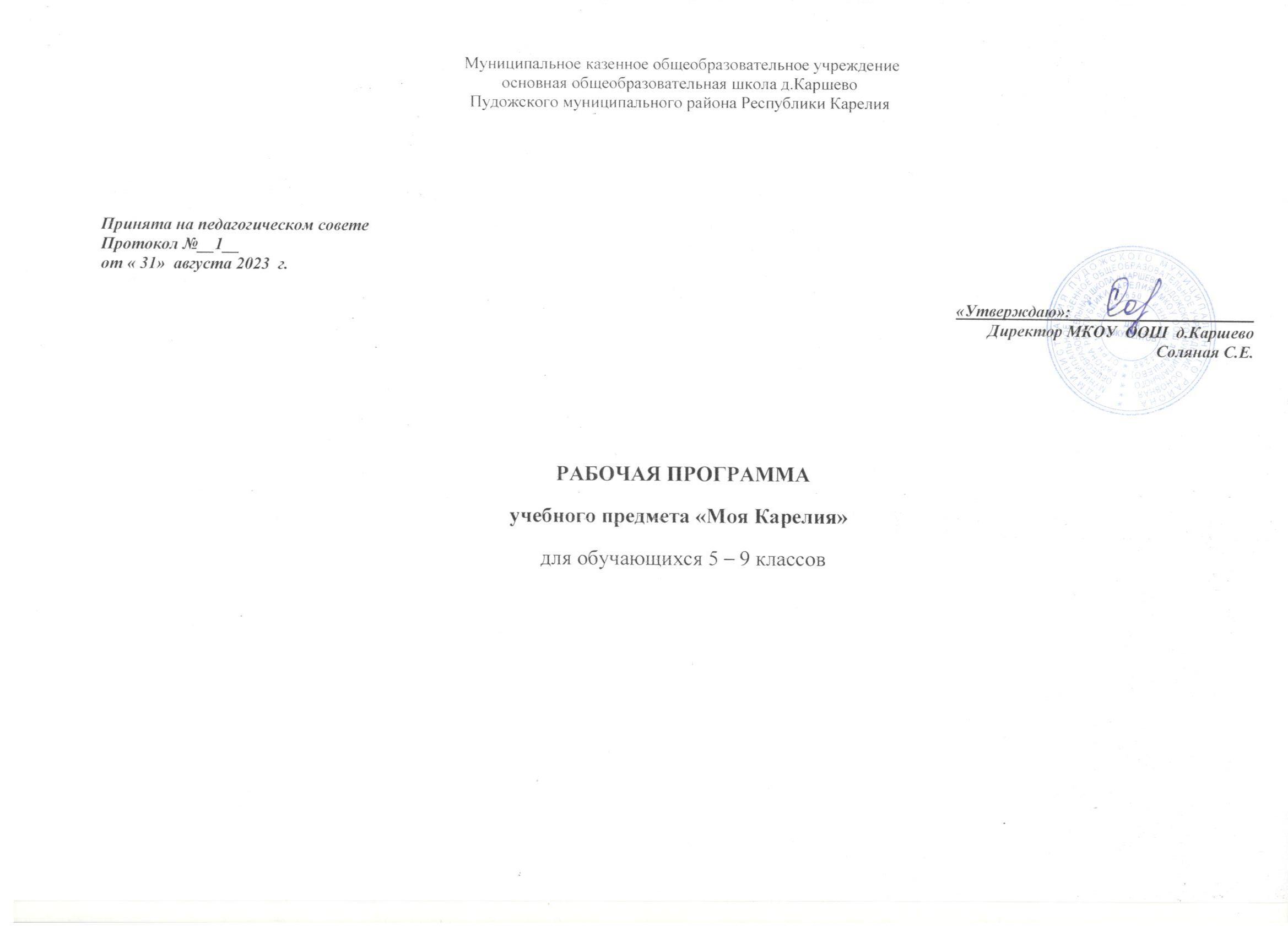 ‌ Муниципальное казенное общеобразовательное учреждениеосновная общеобразовательная школа д.КаршевоПудожского муниципального района Республики КарелияПринята на педагогическом совете Протокол №__1__от « 31»  августа 2023  г.                                                                            «Утверждаю»:______________________                                                                                         Директор МКОУ  ООШ  д.Каршево                                                                                                                    Соляная С.Е.РАБОЧАЯ ПРОГРАММАучебного предмета «Моя Карелия»для обучающихся 5 – 9 классов Пояснительная записка Рабочая программа по учебному предмету «Моя Карелия» на уровне основного общего образования составлена на основе положений и требований к результатам освоения основной образовательной программы, представленных в Федеральном государственном образовательном стандарте основного общего образования (приказ Министерства просвещения РФ от 31 мая 2021 г. № 287 “Об утверждении федерального государственного образовательного стандарта основного общего образования”), Примерной программы по учебному предмету «Моя Карелия», а также с учетом Примерной  программы воспитания.Общая характеристика учебного предмета Место учебного предмета «Моя Карелия» в системе школьного образования определяется его познавательным и мировоззренческим значением, сохранением культурного разнообразия, ценностей и культуры многонационального народа Российской Федерации, воспитательным потенциалом, вкладом в становление личности молодого человека.Учебный предмет «Моя Карелия» обеспечивает педагогические условия для познания обучающимися своего жизненного пространства, его природной, социо- и культурной специфики, формирования ценностных мировоззренческих взглядов, элементов гражданской ответственности, экологической культуры. Учебный предмет «Моя Карелия» носит интегрированный характер, выраженный в соединении учебного материала о природе, истории, культуре Карелии. Это дает возможность обучающимся, участвуя в познавательной деятельности, получить целостное представление об исторических, географических, культурологических и экономических особенностях региона.Рабочая программа учебного предмета «Моя Карелия» на уровне основного общего образования предусматривает изучение в 5 классе раздела «Моя Карелия. Путешествие по родному краю». Содержание данного раздела представлено в рассказах о природных, исторических и культурных достопримечательностях Карелии в форме заочного путешествия. В основе изложения содержания о географическом своеобразии и культурно – исторических особенностях районов Карелии использован интегрированный подход.Содержание учебного материала в 6-9 классах структурируется по содержательным линиям, соответствующим содержанию учебных предметов обязательной части основной образовательной программы: обществознание, география, биология, история, литература, искусство. Часть учебного времени используется для учебных экскурсий, посещения краеведческого музея и выставок, исследовательской и проектной деятельности. Общение с природой, знакомство с историей и позитивным социальным опытом при активизации эмоционально-чувственной сферы является базой для воспитания патриотических чувств, способствует  становлению и развитию гражданских позиций обучающихся. Цели изучения учебного предмета «Моя Карелия» развитие и воспитание личности, гражданской компетентности на основе изучения  природы, истории, культуры Карелии, осмысления процессов развития региона в общероссийском контексте, активизации познавательной и самостоятельной практической деятельности обучающихся.Задачи учебного предмета «Моя Карелия»:воспитывать эмоционально-ценностное, позитивное отношение к родному краю, патриотические чувства, уважение к традициям, обычаям, истории и культуре своей «малой родины», чувство ответственности за окружающую нас природуформировать знания о природных, исторических и культурных достопримечательностях краяформировать ценностные ориентации и убеждения на основе личностного восприятия и осмысления природной и социо-культурной специфики родного краяформировать практическую ориентацию школьника в окружающем микромире, включить его в активное познание Карелииразвивать умения наблюдать, сравнивать, характеризовать, анализировать, выделять особенности природных, исторических, культурных объектов родного края; проводить  наблюдения, поиск, сбор и описание объектов своей местности,  применять правила природоохранного поведения в повседневной жизниЦенностные ориентиры содержания учебного предмета «Моя Карелия»:Учебный предмет «Моя Карелия» имеет большое значение в решении задач формирования базовых национальных ценностей российского общества: патриотизма, социальной солидарности, гражданственности, семьи, здоровья, труда и творчества, науки, традиционных религий России, искусства, природы, человечества.Содержание учебного предмета позволяет воспитывать любовь к малой родине и семье, уважение к духовному наследию и мировоззрению карельского народа, развивать способности оценивать и сознательно выстраивать отношения с другими людьми.Учебный предмет обеспечивает коммуникативное развитие: формируются умения слушать, способность встать на позицию другого человека, вести диалог, участвовать в обсуждении, продуктивно сотрудничать со сверстниками и взрослыми.На уроках учащиеся знакомятся с художественными произведениями, с произведениями изобразительного и музыкального искусства. В процессе их восприятия осуществляется духовно-нравственное воспитание, формируются личностные качества, соответствующие национальным и общечеловеческим ценностям. У школьников развивается  способность восприятия сложных объектов и явлений, их эмоционального оценивания, правильного отношения к окружающим людям, природе, науке, искусству и культуре в целом.Личностное, социальное, познавательное, коммуникативное развитие учащихся обуславливают характером организации их учебной, художественно-творческой деятельности и предопределяет решение основных педагогических задач.Место учебного предмета «Моя Карелия» в учебном планеВ учебном плане учебный предмет «Моя Карелия» включен в часть, формируемую участниками образовательных отношений, который обеспечивает этнокультурные интересы и потребности. Программа составлена с учетом количества часов, отводимого на изучение предмета «Моя Карелия» учебным планом: в 5 - 9 классах по 1 учебному часу в неделю при 34 учебных неделях.Срок освоения программы – 5 лет.Планируемые результаты освоенияучебного предмета «Моя Карелия».Реализация рабочей программы по учебному предмету «Моя Карелия» обеспечивает достижение выпускниками основной школы следующих личностных, метапредметных и предметных результатов.К важнейшим личностным результатам изучения учебного предмета «Моя Карелия» в основной общеобразовательной школе в соответствии с требованиями ФГОС ООО относятся следующие убеждения и качества:в сфере гражданского воспитания: осмысление исторической традиции и примеров гражданского служения Отечеству; готовность к выполнению обязанностей гражданина и реализации его прав; уважение прав, свобод и законных интересов других людей; активное участие в жизни семьи, образовательной организации, местного сообщества, родного края, страны; неприятие любых форм экстремизма, дискриминации; неприятие действий, наносящих ущерб социальной и природной среде; в сфере патриотического воспитания: осознание российской гражданской идентичности в поликультурном и многоконфессиональном обществе, проявление интереса к познанию родного языка, истории, культуры Российской Федерации, Республики Карелия, народов России; ценностное отношение к достижениям своей Родины — России, Карелии, к науке, искусству, спорту, технологиям, боевым подвигам и трудовым достижениям народа; уважение к символам России и Карелии, государственным праздникам, историческому и природному наследию и памятникам, традициям народов, проживающих в родной стране; в духовно-нравственной сфере: представление о традиционных духовно-нравственных ценностях народов России и Карелии; ориентация на моральные ценности и нормы современного российского общества в ситуациях нравственного выбора; готовность оценивать свое поведение и поступки, а также поведение и поступки других людей с позиции нравственных и правовых норм с учетом осознания последствий поступков; активное неприятие асоциальных поступков; в сфере эстетического воспитания: представление о культурном многообразии своей страны и своего региона; осознание важности культуры как воплощения ценностей общества и средства коммуникации; понимание ценности отечественного и мирового искусства, роли этнических культурных традиций и народного творчества; уважение к культуре своего народа; в формировании ценностного отношения к жизни и здоровью: осознание ценности жизни и необходимости ее сохранения; представление об идеалах гармоничного физического и духовного развития человека в обществе; осознание ответственное отношение к своему здоровью и установка на здоровый образ жизнив сфере трудового воспитания: понимание на основе знания учебного предмета значения трудовой деятельности людей как источника развития общества; представление о разнообразии профессий в регионе; уважение к труду и результатам трудовой деятельности человека; определение сферы профессионально-ориентированных интересов, построение индивидуальной траектории образования и жизненных планов; формирование установки на активное участие в решении практических задач (в рамках семьи, школы, деревни, края) социальной направленности, способность инициировать, планировать и самостоятельно выполнять такого рода деятельность; осознание важности обучения на протяжении всей жизни для успешной профессиональной деятельности и развитие необходимых умений для этого; готовность адаптироваться в профессиональной среде;в сфере экологического воспитания: осмысление опыта взаимодействия людей с природной средой; осознание глобального характера экологических проблем современного мира и необходимости защиты окружающей среды; активное неприятие действий, приносящих вред окружающей среде; готовность к участию в практической деятельности экологической направленности. в сфере ценности научного познания: ориентация в деятельности на современную систему научных представлений об основных закономерностях развития человека, природы и общества, взаимосвязях человека с природной и социальной средой; овладение языковой и читательской культурой как средством познания мира; овладение основными навыками исследовательской деятельности, установка на осмысление опыта, наблюдений, поступков и стремление совершенствовать пути достижения индивидуального и коллективного благополучия.в сфере адаптации к меняющимся условиям социальной и природной среды: представления об изменениях природной и социальной среды в Карелии, об опыте адаптации людей к новым жизненным условиям, о значении совместной деятельности для конструктивного ответа на природные и социальные вызовыМетапредметные результаты изучения учебного предмета «Моя Карелия» в основной общеобразовательной школе выражаются в следующих качествах и действиях.В сфере универсальных учебных познавательных действий: владение базовыми логическими действиями: систематизировать и обобщать факты (в форме таблиц, схем); выявлять характерные признаки различных явлений; раскрывать причинно-следственные связи событий и явлений; сравнивать события, ситуации, выявляя общие черты и различия; формулировать и обосновывать выводы; предлагать критерии для выявления закономерностей и противоречий; выявлять дефициты информации, данных, необходимых для решения поставленной задачивладение базовыми исследовательскими действиями: определять познавательную задачу; намечать путь ее решения и осуществлять подбор материала; систематизировать и анализировать факты и события, осуществлять реконструкцию событий и явлений; соотносить полученный результат с имеющимся знанием; определять новизну и обоснованность полученного результата; представлять результаты своей деятельности в различных формах (сообщение, эссе, презентация, реферат, учебный проект и др.); работа с информацией: применять различные методы, инструменты и запросы при поиске и отборе информации или данных из источников с учетом предложенной учебной задачи и заданных критериев; выбирать, анализировать, систематизировать и интерпретировать информацию различных видов и форм представления; находить сходные аргументы (подтверждающие или опровергающие одну и ту же идею, версию) в различных информационных источниках; самостоятельно выбирать оптимальную форму представления информации и иллюстрировать решаемые задачи несложными схемами, диаграммами, иной графикой и их комбинациями; оценивать надежность информации по критериям, предложенным педагогическим работником или сформулированным самостоятельно; эффективно запоминать и систематизировать информацию.В сфере универсальных учебных коммуникативных действий: общение: воспринимать и формулировать суждения, выражать эмоции в соответствии с целями и условиями общения; выражать себя (свою точку зрения) в устных и письменных текстах; распознавать невербальные средства общения, понимать значение социальных знаков, знать и распознавать предпосылки конфликтных ситуаций и смягчать конфликты, вести переговоры; понимать намерения других, проявлять уважительное отношение к собеседнику и в корректной форме формулировать свои возражения; в ходе диалога и (или) дискуссии задавать вопросы по существу обсуждаемой темы и высказывать идеи, нацеленные на решение задачи и поддержание благожелательности общения; сопоставлять свои суждения с суждениями других участников диалога, обнаруживать различие и сходство позиций; публично представлять результаты выполненного опыта (эксперимента, исследования, проекта); самостоятельно выбирать формат выступления с учетом задач презентации и особенностей аудитории и в соответствии с ним составлять устные и письменные тексты с использованием иллюстративных материалов;совместная деятельность: понимать и использовать преимущества командной и индивидуальной работы при решении конкретной проблемы, обосновывать необходимость применения групповых форм взаимодействия при решении поставленной задачи; принимать цель совместной деятельности, коллективно строить действия по ее достижению: распределять роли, договариваться, обсуждать процесс и результат совместной работы; уметь обобщать мнения нескольких людей, проявлять готовность руководить, выполнять поручения, подчиняться; планировать организацию совместной работы, определять свою роль (с учетом предпочтений и возможностей всех участников взаимодействия), распределять задачи между членами команды, участвовать в групповых формах работы (обсуждения, обмен мнений, «мозговые штурмы» и иные); выполнять свою часть работы, достигать качественного результата по своему направлению и координировать свои действия с другими членами команды; оценивать качество своего вклада в общий продукт по критериям, самостоятельно сформулированным участниками взаимодействия; сравнивать результаты с исходной задачей и вклад каждого члена команды в достижение результатов, разделять сферу ответственности и проявлять готовность к предоставлению отчета перед группой.В сфере универсальных учебных регулятивных действий: владение приемами самоорганизации своей учебной и общественной работы (выявление проблемы, требующей решения; составление плана действий и определение способа решения с учетом имеющихся ресурсов и собственных возможностей, аргументирование предлагаемых вариантов решений; умение делать выбор и брать ответственность за решение);владение приемами самоконтроля — осуществление самоконтроля, рефлексии и самооценки полученных результатов; способность вносить коррективы в свою работу с учетом установленных ошибок, возникших трудностей; умение объяснять причины достижения (недостижения) результатов деятельности, уметь находить позитивное в произошедшей ситуациив сфере эмоционального интеллекта: различать, называть и управлять собственными эмоциями и эмоциями других; выявлять и анализировать причины эмоций; ставить себя на место другого человека, понимать мотивы и намерения другого; регулировать способ выражения эмоций; принятие себя и других: осознанно относиться к другому человеку, его мнению; признавать свое право на ошибку и такое же право другого; принимать себя и других, не осуждая; открытость себе и другим; осознавать невозможность контролировать все вокруг.Предметные результаты:Предметные результаты освоения учебного предмета «Моя Карелия» отражают:развитие личности обучающего на основе изучения природы, истории, культуры Карелии и  осмысления процессов развития региона в общероссийском контексте;воспитание патриотизма, формирование гражданских компетентностей, ценностных ориентаций и убеждений на основе личностного восприятия и социального опыта обучающихся,  осмысления ими природной и социо-культурной специфики родного края; воспитание чувства гордости за национальные свершения, открытия, памятники культуры, основные достопримечательности родного края, положительного отношения к духовным и семейным ценностям и вовлечение обучающихся в созидательную общественно-полезную деятельность Карелии;  формирование устойчивого интереса к обычаям и традициям коренного народа Карелии, других народов – жителей региона; приобретение навыков взаимопонимания и сотрудничества между представителями различных этнических, религиозных и социальных групп;формирование умений наблюдать, сравнивать, характеризовать, анализировать, оценивать и выделять особенности природных, исторических, культурных объектов Карелии,  проводить поиск, сбор и описание объектов своей местности.Предметные результаты освоения учебного предмета «Моя Карелия» выражаются в следующих знаниях,  представлениях, навыках и умениях:5 классцелостные представления о Республике Карелия, ее населенных пунктах и городах6 классзнание форм государственно-территориального устройства, органов государственной власти республики, конституционных обязанностей гражданина, форм участия граждан в политической жизнипонимание географических процессов и явлений, определяющих особенности природы Карелии (рельеф, полезные ископаемые, климат, внутренние воды Карелии)демонстрация на примерах взаимосвязи природы и общества, понимание роли природы в жизни человека, знание природных экологических систем Карелииосуществление на практике экологически рационального поведениязнание основных правил поведения в природе базовые исторические знания об основных этапах развития Карелии в древности понимание смысла народных праздников и обрядов, их отражение в народном искусстве и в современной жизнипредставления о видах и материалах декоративно-прикладного искусства, художественных промыслах Карелии7 классзнание форм государственно-территориального устройства, органов государственной власти республики, конституционных обязанностей гражданина, форм участия граждан в политической жизнипонимание географических процессов и явлений, определяющих особенности природы Карелии (геология Карелии, опасные и неблагоприятные природные процессы и явления на территории Карелии, природные комплексы)демонстрация на примерах взаимосвязи природы и общества, понимание роли природы в жизни человека, знание природных экологических систем Карелиивыделение существенных признаков биологических объектов (вида, экосистемы, биосферы) и процессов, характерных для сообществ живых организмов в Карелииразличение по внешнему виду, схемам и описаниям реальных биологических объектов Карелииоценка характера взаимодействия деятельности человека и компонентов природы в Карелии с точки зрения концепции устойчивого развитиябазовые исторические знания об основных этапах развития Карелии до конца XVI века понимание смысла народных праздников и обрядов, их отражение в народном искусстве и в современной жизнипредставления о видах и материалах декоративно-прикладного искусства, художественных промыслах Карелии классзнание форм государственно-территориального устройства, органов государственной власти республики, конституционных обязанностей гражданина, форм участия граждан в политической жизнизнание современного состояния и перспективных направлений развития карельской экономики, особенностей социального развития республикизнание ведущих направлений социальной политики Республики Карелияпонимание географических процессов и явлений, определяющих особенности природы Карелии (Карелия в часовом поясе, природные ресурсы, почвы Карелии, антропогенные изменения природно-территориальных комплексов)демонстрация на примерах взаимосвязи природы и общества, понимание роли природы в жизни человека, знание природных экологических систем Карелииосуществление на практике экологически рационального поведенияпонимание необходимости защиты окружающей среды, понимание зависимости здоровья человека от состояния окружающей средызнание основных слагаемых здорового образа жизнибазовые исторические знания об основных этапах развития Карелии до конца XVIII векавосприятие литературы как одной из основных культурных ценностей карельского народаразвитие способности понимать литературные художественные произведения, воплощающие карельские этнокультурные традицииопределение основных жанров карельской народной музыки: руны, былины, лирические песни, частушки, разновидности обрядовых песенпонимание значения устного народного музыкального творчества в развитии общей культуры карельского народапредставления об особенностях уникального народного искусства Карелии9 классзнание форм государственно-территориального устройства, органов государственной власти республики, конституционных обязанностей гражданина, форм участия граждан в политической жизнипредставления об основных экономических явлениях и процессах, владение информацией об экономической жизни общества из адаптированных источников различного типаоценка характера взаимодействия деятельности человека и компонентов природы в Карелии с точки зрения концепции устойчивого развитияоценка воздействия географического положения Карелии на особенности природы, жизнь и хозяйственную деятельность населенияцелостные представления об историческом пути карельского народа; о месте и роли Карелии в истории Россиизнание достижений карельского народапредставления о произведениях изобразительного искусства Карелии, особенностях архитектуры, скульптуры, живописи и графикипредставление о современной музыкальной жизни в Карелии СОДЕРЖАНИЕ УЧЕБНОГО ПРЕДМЕТАСодержание учебного материала и его структура способствуют реализации преемственности в изучении родного края в начальной и основной школе, создает возможность для интеграции содержания регионального компонента в учебные предметы обязательной части учебного плана: история, обществознание, география, биология, литература, искусство.5 классПри отборе содержания программы для 5 класса использован интегрированный подход: предлагается социо-культурная и историческая характеристика отдельных территорий Республики Карелия. Содержание представлено в рассказах о природных, исторических и культурных достопримечательностях Карелии в форме заочного путешествия. В основе изложения о географическом своеобразии и культурно – исторических особенностях районов Карелии использован интегрированный подход.ВведениеВведение обучающихся в проблематику учебного предмета. Определение его целей и задач. Приглашение к путешествию по родному краю.Раздел I.   За лесами и озерамиНачало путешествия по Карелии. Обзорное знакомство с ландшафтом, географическими объектами, природными и историческими памятными местами. Районы и города Карелии. Соседи Республики.Первые жители Карелии. Влияние ледника на ландшафт Карелии. Первичное заселение края. Археологические памятники. Занятия, образ жизни, религиозные верования. Растительный и животный мир.Деревня на берегу Онего. Образ жизни занятия населения края в середине первого тысячелетия. Места расположения поселений. Жилища и хозяйственные постройки. Виды хозяйственной деятельности населения. Отношения с государством.Олонец – трижды столица. Город-крепость Олонец и его роль в истории Карелии. Месторасположение и внешний вид крепости. Население и его занятия. Природные достопримечательности. Олонец – «гусиная столица». Современный Олонец. Городские праздники. Раздел II. Истории о ПетрозаводскеРождение Петрозаводска. Петровский завод. Его место и роль в истории России и Карелии. А.Д. Меншиков. Строительство Александровского завода. В Генин.Как рос и развивался Петрозаводск. Александровский завод. Улицы и районы Петрозаводска: прошлое и настоящее. Герб Петрозаводска.  Каменный бор под Петрозаводском. Каменный карьер, его месторасположение. Месторождение кварцитопесчанника. Использование кварцитопесчанника при строительстве города и Александровского завода. Современное состояние карьера. Раздел III.  Пути-дороги карельского краяШокша: берег красной рыбы и красного камня. Вепсское село Шокша. Его географическое расположение. Занятия местного населения. Месторождение малинового кварцита. Добыча кварцита и его использование.Сортавала: город-парк. Месторасположение и объяснение названия города. Архитектурные особенности города. Природное и рукотворное своеобразие, городские парки: парк Ваккосалми, парк Таруниеми. Валаам – монастырь на цветущей скале. Валаамский архипелаг. Его географическое расположение. Остров Валаам. Объяснение его названия. Природные и рукотворные особенности ладшафта. Валаамский монастырь. Хозяйственная деятельность монахов. Роль монастыря в защите границ государства. Бесов нос: гуси-лебеди и пудожские налимы. Петроглифы Онежского озера. Бесов нос. Животный мир в реальной природе и наскальных изображениях древних людей. Занятия местного населения. Рыболовство. Пудожские налимы. Выращивание и обработка льна. Стеклодувный промысел. Использование серого пудожского гранита. Заповедное Водлозеро. Водлозерский национальный парк. Его месторасположение. Природа. Растительный и животный мир. Развитие туризма. Правила поведения на охраняемых государством территориях.Чудесный черный камень из Шуньги. Заонежье. Село Шуньга. Особенности месторасположения. Занятия населения. Шуньгская ярмарка. Черный минерал – шунгит. Современное использование шунгита. Устное народное творчество Заонежья. И.А. Федосова – сказительница. Кижи. Остров Кижи в Онежском озере. Плотницкое мастерство жителей: строительство деревянных домов и церквей. Лодка-кижанка. Изделия кижских кузнецов и ювелиров. Родина русского былинного эпоса. Трофим Рябинин.Кондопога, она же станция Кивач. Месторасположения. Памятник деревянного зодчества – Успенская церковь. Полезные ископаемые: Тивдийский мрамор и его использование. Кондопожская ГЭС. Природный памятник – водопад Кивач. Современный город Кондопога, его культурное и промышленное развитие.Марциальные воды: первый русский курорт. Целебный источник и история его открытия. Поселение Дворцы. Создание первого российского курорта. Петр Первый во Дворцах. Марциальноводская церковь – Спасение апостола Петра. Современный санаторий «Марциальные воды».Первое российское золото с берегов Выга. Воицкий рудник. Месторасположение. Месторождение меди. История открытия. Добыча меди и ее использование для изготовления медных денег. Находка золота. Его запасы, добыча, использование. Надвоицы и Сегежа. Месторасположение поселка Надвоицы и объяснение его названия. Месторождение алюминия. Использование природных водных ресурсов для строительства гидроэлектростанций. Воицкий водопад «Царь». Надвоицкий алюминиевый комбинат. Город Сегежа. Сегежский бумажный комбинат и его продукция.Поморье – морская Карелия. Поморы и их основные занятия. Поморские промыслы: рыболовство, охота на морского зверя, строительство морских судов. С Кемского берега - на Соловки. Архипелаг Соловецких островов. Соловецкий монастырь. Хозяйственная деятельность монахов. Монастырь на защите границ государства.Город с жемчужным гербом. Месторасположение города Кемь. Его герб. Природные богатства. Солеварение. Добыча и использование жемчуга. В царстве Лоухи. Место Лоухского района на карте Карелии. Природные богатства: слюда, беломорит. Чупинское месторождение слюды. Добыча слюды и ее использование в прошлом и настоящем. Национальный парк Паанаярви. Растительный и животный мир. Сказки края – М. Коргуев. Калевала и «Калевала». Эпос «Калевала». Элиас Леннрот. Путешествие Э. Леннрота в карельские деревни. Стихи-руны и рунопевцы. Поселок Калевала и его достопримечательности. Камень и лес: на длинном берегу Ладоги. Питкярантский район – приграничная территория. Месторасположение города Питкяранта  и объяснение его названия. Природные богатства – олово, медь, гранит. Природные богатства и достопримечательности. Целлюлозный завод «Питкяранта».Лесной город с железным характером. Город Костомукша и его месторасположение. История возникновения города. Герб города. Месторождение магнитокварцита. Комбинат «Карельский окатыш» и его продукция. Социо-культурное своеобразие города. Звезды над местами боев. Карельский фронт в годы Великой Отечественной войны советского народа 1941-1945 гг. Страницы истории партизанского движения в Карелии. Обелиски и памятники защитникам края. Приглашение в музей. Музеи как хранители исторической памяти. Карельский государственный краеведческий музей, его коллекции и экспозиции. Районные и школьные музеи. 6 классВ 6 классе сохраняется преемственность в использовании интегративного подхода в изучении краеведческого содержания. Содержание носит более системный, научный характер, ориентированный на более высокий уровень познавательной деятельности обучающихся и включает содержательные разделы учебных предметов основного общего образования: «Обществознание», «География», «Биология», «История», «Литература», «Искусство». Практическая направленность содержания позволяет организовывать самостоятельную познавательную деятельность обучающихся.Раздел «Обществознание»Наша республика. Карелия – республика в составе Российской Федерации. Символы Республики Карелия. Флаг. Герб. Гимн Карелии. Конституция Республики КарелияВсе мы – жители Карелии. Численность населения Карелии Многонациональный состав жителей Карелии. Религиозная мозаика Карелии.Районы нашей республики. Административно – территориальное деление Республики Карелия. Города и поселки. Органы местного самоуправления. Профессии жителей Карелии. Профессиональная занятость населения.Раздел «География»Географическое положение Республики Карелии. Особенности географического положения Республики Карелия. Территория и акватория Карелии.Рельеф и полезные ископаемые Республики Карелия. Рельеф территории Карелии, его изменения под влиянием внутренних, внешних и техногенных процессов.Климатические особенности Карелии. Факторы формирования климата Карелии. Особенности сезонных изменений погоды.Внутренние воды и Белое море. Внутренние воды и водные ресурсы Карелии, особенности их размещения. Крупные водоемы Карелии. Ладожское озеро. Онежское озеро. Подземные воды. Белое море.Раздел «Биология»Особенности живой природы Карелии. Факторы, определяющие особенности живой природы в Карелии. Природные экологические системы (леса, водоемы, болота). Антропогенное влияние на природные экосистемы в крае.Универсальная ценность природы нашего края. Экономическое значение (природные биологические ресурсы). Гигиеническое значение (природа и здоровье населения). Познавательное значение. Эстетическое значение.Живые организмы в поселениях. Значение живых организмов в поселениях для человека. Антропогенное влияние на растительный и животный мир. Особенности растительного и животного мира в поселениях. Интродуцированные виды растений. Синантропные виды животных.Наши зеленые спутники. Значение озеленения поселений для человека. Разнообразие деревьев и кустарников в городах и поселках Карелии. Разнообразие цветочно-декоративных культур. Размещение декоративных растений в поселениях. Введение в культуру дикорастущих растений.Раздел «История»Первые жители Карелии. Появление первых людей на территории Карелии. Древнейшее население края. Занятия и образ жизни. Археологические памятники. Оленеостровский могильник. Петроглифы Религиозные верования Население Древней Карелии. Саамы. Весь. Корела. Заселение Карелии славянами. Хозяйственное освоение края. В составе Великого Новгорода. Вхождение Карелии в состав древнерусских земель. Утверждение христианства. Экономическое развитие, торговля. Боярское и монастырское землевладение. Культура Древней Карелии. Язычество карел и вепсов. Принятие христианства карелами и вепсами. Первые православные монастыри Карелии.Раздел «Литература»Фольклор Карелии. Эпос «Калевала». Былины. Русские сказки. Вепсские сказки. Древнерусская литература. Писатели и поэты Карелии о природе. В. Соловьев «Дятлов шедевр». В. Сергин Стихотворения. К. Паустовский, отрывок из повести «Золотая роза»Раздел «Искусство» Зодчество. Архитектурные ансамбли монастырей Севера. Соловецкий монастырь. Особенности устройства деревень Карелии. Типы домов: «брус», «глаголь», «кошель». Иконопись.Прикладное искусство. Характерные черты карельского костюма. Изготовление предметов традиционного прикладного искусства Карелии. Раздел «Мы – исследователи».7 классРаздел «Обществознание»Права ребенка и их защита в Республике Карелия.Молодежные движения в республике: организации и союзы, проекты и направления их деятельности. Подростковая культура: формальные и неформальные коллективы, увлечения.Раздел «География»Территория Карелии на тектонической карте.Опасные и неблагоприятные климатические  и гидрологические процессы и явления на территории Карелии.Ландшафты КарелииРаздел «Биология»Многообразие живых организмов лесов Карелии Лес – естественная наземная экосистема (биогеоценоз). Структура лесного биогеоценоза, разнообразие связей. Растения в биоценозе леса, их многообразие. Фитоценоз. Грибы в лесу, Редкие виды растений и грибов лесов края. Красная книга Карелии. Животные в биоценозе леса, их многообразие, редкие виды животных наших лесов. Значение и охрана лесов. Природные охраняемые территории.Многообразие живых организмов водоемов Карелии. Водоемы Карелии – естественные экосистемы. Условия жизни в водоемах Карелии. Многообразие живых организмов в водоемах нашего края. Редкие виды растений и животных водоемов.Многообразие живых организмов болот Карелии. Значение болот в природе и для человека. Обитатели болот, их многообразие. Редкие виды растений и животных болот Карелии.Раздел «История»Карелия в составе Московского государства. Вхождение Карелии в состав Российского государства. Корельский уезд. Город Корела. Сельское хозяйство и промыслы: солеварение, железоделательный промысел. Развитие ремесла. Развитие торговли: предметы купли – продажи.Карелия – пограничная земля. Русско – шведское пограничье. Шведская агрессия в Карелию в к.XVI века. Карелия в эпоху «Смутного времени». Оборона Корелы.Карелия на пороге нового времени. Восстановление после «великого разорения». Олонецкий уезд. Старообрядцы в Карелии. Традиционная культура Карелии. Раздел «Литература»Карелия – страна классического фольклора. Былины. Сказители: Т.Г. Рябинин, И.Т. Рябинин, В. Щеголенок.Из русской литературы 19 века. Г. Державин. Ода «Водопад» и другие стихотворения (по выбору учителя).Литература Карелии XX века. Поэтическое изображение родной природы в поэзии и прозе Карелии: А. Авдышев, Л.Вертель, В. Данилов, г. Кикинов, И. Костин, Ю. Линник, О.Мишин, В.Сергин, В. Соловьев Раздел «Искусство» Искусство Карелии Карелии XVIII века.Живопись. Графика.Архитектура.Прикладное искусство.8 классРаздел «Обществознание»Социальная структура. Демографическая ситуация в КарелииМежнациональные отношения в Карелии. Национальный состав населения и его изменения. Этнические стереотипы и их влияние на взаимодействие между народами. Социальные конфликты  и пути их разрешенияСовременное состояние и перспективные направления развития карельской экономики. Основные отрасли экономики Карелии. Крупные предприятия и их роль в жизни Карелии. Роль экономики республики Карелия в экономической системе России. Внешнеэкономические связи Республики Карелия.Рынок труда и  трудовые отношения в республике. Основные предложения рынка труда в Карелии. Особенности рынка труда в республике. Бизнес и предпринимательство. Налоговая система РК. Формирование республиканского бюджета. Раздел «География»Карелия на карте часовых поясов.Природные ресурсы Карелии.Почвенный покров, проблема плодородия почв Карелии. Северная и средняя тайга как элементы широтной зональности.Природно-территориальные комплексы:  и измененные в ходе хозяйственной деятельности.Особо охраняемые природные территории КарелииРаздел «Биология»Здоровье человека в условиях Карелии. Факторы,  влияющие на здоровье. Влияние климатических факторов Карелии на заболеваемость органов дыхания у местного населения. Заболеваемость туберкулёзом в РК, профилактика туберкулёза. Природно-очаговые заболевания. Биоритмы человека, адаптация организма к условиям жизни на Севере. Значение закаливания организма в условиях Севера.Причины ослабления иммунитета у жителей Карелии. Инфекционные заболевания, вакцинация населения. Аллергия в Карелии, причины. Растения – аллергены. Профилактика заболеваний, вызываемых макро- и микроорганизмами. Здоровый образ жизни.Раздел «История»Карелия в годы Северной войны. Начало Северной войны. «Осударева дорога. Олонецкая верфь. Железоделательные заводы. Сельское хозяйство. Петрозаводская слобода. Военные действия в конце Северной войны.Быт населения Карелии в эпоху Петра Первого. Образование Олонецкой губернии. Преобразование Петровской слободы в город Петрозаводск. Г.Р.Державин – первый олонецкий губернатор. Петрозаводск – центр губернии. Хозяйственная жизнь края во второй половине XVIII века. Быт населения Карелии во второй половине  XVIII века. Олонецкие горные заводы. Кижское восстание 1769 -1771 гг. Торговля, Шуньгская ярмарка. Сельское хозяйство. Ремесло. Просвещение. Архитектура. Изучение края. Традиционный быт населения края.Раздел «Литература»Карелия – страна классического фольклора. Обрядный фольклор. Свадебные песни Карелии. Заговоры. Заговор как словесная формула магического назначения. Заговоры как произведения народной словесности, поэтическая энциклопедия крестьянского быта. Из русской литературы 20 века. К. Паустовский.  «Судьба Шарля Лонсевиля»Литература Карелии XX века. Поэты и писатели Карелии об истории родного края. Финноязычные поэты и писатели Карелии.Раздел «Искусство» Искусство Карелии Карелии XIX века. Архитектура. Скульптура. Живопись и графика.Библиотеки, музей, театр.Фольклор, музыка9 классРаздел «Обществознание»Основы организации государственной власти в Республике Карелия. Конституция Республики Карелия – основной закон Республики. Основы конституционного строя Республики Карелия. Органы государственной власти и управления  Карелии.Местное самоуправление. Организация и проведение выборов в органы власти Карелии. Участие граждан Карелии в политической жизни республики. Политические партии и движения  их роль в общественной жизни республики. Защита прав и свобод человека и гражданина в Карелии. Правоохранительные органы. Судебная система. Правозащитные органы  Карелии. Становление гражданского общества в республике. Общественные организации  Карелии. Духовная жизнь Карелии. Проявление различных форм культуры в республике.  Международные культурные связи. Наука и научные учреждения в республике. Вклад карельских ученых в развитие российской науки.Развитие образования в Республике Карелия, проблемы и перспективы. Учебные учреждения общего и профессионального образования. Возможности получения общего и профессионального образования в Карелии.Раздел «География»Административно- территориальное деление Карелии.Население Карелии: численность, размещение, половой и возрастной состав, этнографические особенности. Топонимия Карелии.Основные этапы хозяйственного освоения территории Карелии. Особенности отраслевой и территориальной структуры хозяйства Карелии. Экологическая ситуация в Карелии.Объекты мирового природного и культурного наследия КарелииРаздел «Биология»Экологические проблемы: понятие, естественные и антропогенные причины их возникновения. Уровни экологических проблем (глобальный, региональный, локальный). Проблема загрязнения среды жизни в Карелии, пути ее решения. Проблема истощения природных ресурсов. Классификация природных ресурсов. Биологические ресурсы, их охрана и восстановление. Проблема уменьшения биоразнообразия. Значение сохранения биоразнообразия и пути решения проблемы.Состояние здоровья населения республики. Проблема ухудшение здоровья населения. Способы сохранения и улучшения здоровья.Охраняемые и особо охраняемые природные территории Республики (заказники, заповедники, памятники природы, национальные парки). Красная книга Карелии. Деятельность законодательных, исполнительных и общественных структур, занимающихся вопросами охраны природы и сохранения биоразнообразия Республики Карелия, своей местности.Раздел «История»Карелия в первой половине XIX в. Участие жителей Карелии в Отечественной войне 1812 года. Торговля. Ремесло. Сельское хозяйство. Карелия в эпоху «Великих реформ». Отмена крепостного права. Земская реформа. Городская реформа. Судебная реформа. Развитие образования. Хозяйственная жизнь края в пореформенный период. Развитие промышленности. Ремесло и торговля. Сельское хозяйство. Отходничество. Население Карелии во второй половине XIX в. Крестьянство. Купечество. Рабочие. Интеллигенция. Развитие культуры в Карелии в XIX в. Развитие просвещения. Изучение Карелии. Фольклор. Архитектура. Карелия в начале XX века. Рабочее и крестьянское движение в период Первой российской революции. Александровский завод и строительство Мурманской железной дороги в годы Первой мировой войны. Политическая ситуация после Февральской революции. Организация местной власти. Октябрь . в Карелии. Установление власти Советов на территории Карелии. Боевые действия против интервентов и белых в 1918 – 1920 годы. Политические, общественные и военные деятели периода революции и гражданской войны.Национально-государственное самоопределения края. Создание Карельской Трудовой Коммуны. Преобразование КТК в автономную республику. Образование Карело-Финской ССР. Преобразование Карело-Финской ССР в Карельскую Автономную ССР в составе РСФСР. Преобразование КАССР в Республику Карелия.Раздел «Литература»Эпос «Калевала» - памятник мировой народной культуры. «Калевала» в искусстве. Переводы эпоса. Иллюстраторы «Калевалы».Из русской литературы XIX и XX веков Современная литература Карелии Раздел «Искусство» Современное искусство Карелии.Архитектура. Монументальное искусство и скульптура.Живопись и графика.Театры. Музыка.Наука. Библиотеки. Музеи.Тематическое планирование5 класс6 класс7 класс8 класс.9 классМатериалы для ученика.- Моя Карелия: Путешествие по родному краю: (учебник для 5-го класса общеобразовательных учреждений Республики Карелия) / Н.П. Кутьков.- Петрозаводск: Фонд творческой инициативы, 2020.- 118 с. : ил.-  Моя Карелия: учебник для учащихся 6-го класса  / (Т.А. Бабакова и др.). - Петрозаводск: Фонд творческой инициативы, 2020.- 144 с. : ил. – (Моя Карелия / редкол.: Т.И. Агаркова, Н.Ю. Григорьевская, А.Н. Морозов). - Моя Карелия: учебник для учащихся 7-го класса  / (Т.И. Агаркова и др.). - Петрозаводск: Фонд творческой инициативы, 2021.- 174 с. : ил. – (Моя Карелия / редкол.: Т.И. Агаркова, Н.Ю. Григорьевская, А.Н. Морозов). - Моя Карелия: учебник для учащихся 8-го класса  / (Т.И. Агаркова и др.). - Петрозаводск: Фонд творческой инициативы, 2021.- 231 с. : ил. – (Моя Карелия / редкол.: Т.И. Агаркова, Н.Ю. Григорьевская, А.Н. Морозов). - Моя Карелия: учебник для учащихся 9-го класса  / (Т.И. Агаркова и др.). - Петрозаводск: Фонд творческой инициативы, 2021.- 214 с. : ил. – (Моя Карелия / редкол.: Т.И. Агаркова, Н.Ю. Григорьевская, А.Н. Морозов). №Наименование разделов и тем программыКоличество часовЭлектронные (цифровые) образовательные ресурсыВоспитательные задачи1ВведениеНаша республика1Раздел I. «За лесами и озерами»4Воспитание эмоционально-ценностного, позитивного отношения к родному краю, уважения к истории своей «малой родины».2Начало путешествия по Карелии1Презентация «Начало путешествия по Карелии»Воспитание эмоционально-ценностного, позитивного отношения к родному краю, уважения к истории своей «малой родины».3Первые жители Карелии1https://multiurok.ru/files/eliektronnyi-riesurs-piervyie-zhitieli-karielii.htmlВоспитание эмоционально-ценностного, позитивного отношения к родному краю, уважения к истории своей «малой родины».4Деревня на берегу Онего1https://infourok.ru/derevnya-na-beregu-onego-4736121.html/В карельской избе (learningapps.org)Воспитание эмоционально-ценностного, позитивного отношения к родному краю, уважения к истории своей «малой родины».5Олонец – трижды столица1https://ppt4web.ru/istorija/olonec-trizhdy-stolica.htmlВоспитание эмоционально-ценностного, позитивного отношения к родному краю, уважения к истории своей «малой родины».Раздел II. «Истории о Петрозаводск»3Воспитание патриотических чувств, уважения к истории своего края.6Рождение Петрозаводска1https://ppt4web.ru/istorija/rozhdenie-goroda-petrozavodska.htmlВоспитание патриотических чувств, уважения к истории своего края.7Как рос и развивался Петрозаводск1Цифровые ресурсы (edu-rk.ru)Воспитание патриотических чувств, уважения к истории своего края.8Каменный бор под Петрозаводском1Цифровые ресурсы (edu-rk.ru)Воспитание патриотических чувств, уважения к истории своего края.Раздел III. «Пути-дороги карельского края»26Воспитание эмоционально-ценностного, позитивного отношения к родному краю, патриотических чувств, уважения к традициям, обычаям, истории и культуре своей «малой родины», чувства ответственности за окружающую нас природу.9Шокша: берег красной рыбы и красного камня1https://davaiknam.ru/text/shoksha-bereg-krasnoj-ribi-i-krasnogo-kamnyaВоспитание эмоционально-ценностного, позитивного отношения к родному краю, патриотических чувств, уважения к традициям, обычаям, истории и культуре своей «малой родины», чувства ответственности за окружающую нас природу.10Сортавала: город – парк1http://www.myshared.ru/slide/1269705/Воспитание эмоционально-ценностного, позитивного отношения к родному краю, патриотических чувств, уважения к традициям, обычаям, истории и культуре своей «малой родины», чувства ответственности за окружающую нас природу.11Валаам – монастырь на цветущей скале1https://studopedia.ru/6_60509_valaam--monastir-na-tsvetushchey-skale.htmlВоспитание эмоционально-ценностного, позитивного отношения к родному краю, патриотических чувств, уважения к традициям, обычаям, истории и культуре своей «малой родины», чувства ответственности за окружающую нас природу.12Бесов Нос: гуси – лебеди и пудожские налимы.1https://xn--j1ahfl.xn--p1ai/library/konspekt_uroka_pudozh_malenkij_gorod_s_bolshoj_191743.htmlВоспитание эмоционально-ценностного, позитивного отношения к родному краю, патриотических чувств, уважения к традициям, обычаям, истории и культуре своей «малой родины», чувства ответственности за окружающую нас природу.13Заповедное Водлозеро1https://infourok.ru/prezentaciya-k-uroku-moya-kareliya-na-temu-zapovednoe-vodlozero-1049114.htmlВоспитание эмоционально-ценностного, позитивного отношения к родному краю, патриотических чувств, уважения к традициям, обычаям, истории и культуре своей «малой родины», чувства ответственности за окружающую нас природу.14/15Пр.р.: Составление открытки-приглашения «Добро пожаловать в Пудожье!»1Воспитание эмоционально-ценностного, позитивного отношения к родному краю, патриотических чувств, уважения к традициям, обычаям, истории и культуре своей «малой родины», чувства ответственности за окружающую нас природу.16Чудесный черный камень из Шуньги1https://infourok.ru/prezentaciya-k-uroku-moya-kareliya-na-temucherniy-kamen-iz-shungi-1045513.htmlВоспитание эмоционально-ценностного, позитивного отношения к родному краю, патриотических чувств, уважения к традициям, обычаям, истории и культуре своей «малой родины», чувства ответственности за окружающую нас природу.17Кижи1Виртуальные музейные путешествия | музей-заповедник «Кижи» (karelia.ru)Воспитание эмоционально-ценностного, позитивного отношения к родному краю, патриотических чувств, уважения к традициям, обычаям, истории и культуре своей «малой родины», чувства ответственности за окружающую нас природу.18Кондопога, она же станция Кивач1https://infourok.ru/urok-po-predmetu-moya-kareliya-klass-tema-kondopogaona-zhe-stanciya-kivach-2933009.htmlВоспитание эмоционально-ценностного, позитивного отношения к родному краю, патриотических чувств, уважения к традициям, обычаям, истории и культуре своей «малой родины», чувства ответственности за окружающую нас природу.19Марциальные воды: русский курорт1https://infourok.ru/prezentaciya-na-temu-marcialnye-vody-pervyj-russkij-kurort-k-uchebniku-moya-kareliya-dlya-5-klassa-obsheobrazovatelnyh-uchrezhde-4556830.htmlВоспитание эмоционально-ценностного, позитивного отношения к родному краю, патриотических чувств, уважения к традициям, обычаям, истории и культуре своей «малой родины», чувства ответственности за окружающую нас природу.20Первое российское золото с берегов Выг1http://www.myshared.ru/slide/734077/Воспитание эмоционально-ценностного, позитивного отношения к родному краю, патриотических чувств, уважения к традициям, обычаям, истории и культуре своей «малой родины», чувства ответственности за окружающую нас природу.21Надвоицы и Сегежа1http://www.myshared.ru/slide/102675/Воспитание эмоционально-ценностного, позитивного отношения к родному краю, патриотических чувств, уважения к традициям, обычаям, истории и культуре своей «малой родины», чувства ответственности за окружающую нас природу.22Поморье – морская Карелия1https://ppt4web.ru/geografija/pomore-morskaja-karelija.htmlВоспитание эмоционально-ценностного, позитивного отношения к родному краю, патриотических чувств, уважения к традициям, обычаям, истории и культуре своей «малой родины», чувства ответственности за окружающую нас природу.23С Кемского берега – на Соловки1http://www.myshared.ru/slide/803407/Воспитание эмоционально-ценностного, позитивного отношения к родному краю, патриотических чувств, уважения к традициям, обычаям, истории и культуре своей «малой родины», чувства ответственности за окружающую нас природу.24Город с жемчужным гербом1https://multiurok.ru/files/za-razrabotku-uroka-gorod-s-zhemchuzhnym-gerbom.htmlВоспитание эмоционально-ценностного, позитивного отношения к родному краю, патриотических чувств, уважения к традициям, обычаям, истории и культуре своей «малой родины», чувства ответственности за окружающую нас природу.25В царстве Лоухи1https://infourok.ru/konspekt-uroka-po-moej-karelii-v-carstve-louhi-4178315.htmlВоспитание эмоционально-ценностного, позитивного отношения к родному краю, патриотических чувств, уважения к традициям, обычаям, истории и культуре своей «малой родины», чувства ответственности за окружающую нас природу.26Калевала и «Калевала»1Методические кабинеты (edu-rk.ru)Отзвуки Калевалы (learningapps.org)Вспоминая "Калевалу" (learningapps.org)Воспитание эмоционально-ценностного, позитивного отношения к родному краю, патриотических чувств, уважения к традициям, обычаям, истории и культуре своей «малой родины», чувства ответственности за окружающую нас природу.27Камень и лес на длинном берегу Ладоги1https://myslide.ru/presentation/kamen-i-les-na-dlinnom-beregu-ladogiВоспитание эмоционально-ценностного, позитивного отношения к родному краю, патриотических чувств, уважения к традициям, обычаям, истории и культуре своей «малой родины», чувства ответственности за окружающую нас природу.28Костомукша – лесной город с железным характером1https://studopedia.ru/6_60520_lesnoy-gorod-s-zheleznim-harakterom.htmlВоспитание эмоционально-ценностного, позитивного отношения к родному краю, патриотических чувств, уважения к традициям, обычаям, истории и культуре своей «малой родины», чувства ответственности за окружающую нас природу.29/30Проект «Туристическое бюро»11https://infourok.ru/konspekt-zanyatiya-kruzhka-moya-kareliya-goroda-karelii-4305397.htmlВоспитание эмоционально-ценностного, позитивного отношения к родному краю, патриотических чувств, уважения к традициям, обычаям, истории и культуре своей «малой родины», чувства ответственности за окружающую нас природу.31Звезды над местами боев1Презентация: "Беломорск - прифронтовая столица" (infourok.ru)КРАЕВЕДЕНИЕ И ШКОЛЬНЫЕ МУЗЕИ КАРЕЛИИ (vk.com)Воспитание эмоционально-ценностного, позитивного отношения к родному краю, патриотических чувств, уважения к традициям, обычаям, истории и культуре своей «малой родины», чувства ответственности за окружающую нас природу.32Приглашение в музей1Музей-заповедник «КИЖИ» Национальный музей Республики Карелия (karelia.ru)Музей изобразительных искусств Республики Карелия (karelia.ru)Воспитание эмоционально-ценностного, позитивного отношения к родному краю, патриотических чувств, уважения к традициям, обычаям, истории и культуре своей «малой родины», чувства ответственности за окружающую нас природу.33Интеллектуальная игра «Звёздный час»1Воспитание эмоционально-ценностного, позитивного отношения к родному краю, патриотических чувств, уважения к традициям, обычаям, истории и культуре своей «малой родины», чувства ответственности за окружающую нас природу.34Интеллектуальная игра «Звёздный час»1Итоговая игра по курсу "Моя Карелия" за 5 класс (infourok.ru)Где в Карелии можно это увидеть? (learningapps.org)Воспитание эмоционально-ценностного, позитивного отношения к родному краю, патриотических чувств, уважения к традициям, обычаям, истории и культуре своей «малой родины», чувства ответственности за окружающую нас природу.Итого 34№Наименование разделов и тем программыКоличество часовЭлектронные (цифровые) образовательные ресурсыВоспитательные задачиОбществознание (4)https://infourok.ru/prezentaciya-k-uroku-moya-kareliya-3420496.htmlhttps://multiurok.ru/files/za-razrabotku-uroka-vse-my-zhiteli-karelii.htmlhttps://kartravel.ru/6klass.htmlhttps://megalektsii.ru/s26156t5.html-понимать системное устройство общества, важность позитивного взаимодействия общностей и групп людей;-воспитывать позитивное отношение к своей республике и желание быть достойным гражданином;-воспитывать уважительное отношение к своей малой Родине, гордость за достижения и успехи в истории;- воспитывать уважительное отношение к символам республики;- развивать позитивное отношение к разным нациям и народам, населяющим Карелию.1Наша республика.1https://infourok.ru/prezentaciya-k-uroku-moya-kareliya-3420496.htmlhttps://multiurok.ru/files/za-razrabotku-uroka-vse-my-zhiteli-karelii.htmlhttps://kartravel.ru/6klass.htmlhttps://megalektsii.ru/s26156t5.html-понимать системное устройство общества, важность позитивного взаимодействия общностей и групп людей;-воспитывать позитивное отношение к своей республике и желание быть достойным гражданином;-воспитывать уважительное отношение к своей малой Родине, гордость за достижения и успехи в истории;- воспитывать уважительное отношение к символам республики;- развивать позитивное отношение к разным нациям и народам, населяющим Карелию.2Все мы – жители Карелии.1https://infourok.ru/prezentaciya-k-uroku-moya-kareliya-3420496.htmlhttps://multiurok.ru/files/za-razrabotku-uroka-vse-my-zhiteli-karelii.htmlhttps://kartravel.ru/6klass.htmlhttps://megalektsii.ru/s26156t5.html-понимать системное устройство общества, важность позитивного взаимодействия общностей и групп людей;-воспитывать позитивное отношение к своей республике и желание быть достойным гражданином;-воспитывать уважительное отношение к своей малой Родине, гордость за достижения и успехи в истории;- воспитывать уважительное отношение к символам республики;- развивать позитивное отношение к разным нациям и народам, населяющим Карелию.3Районы нашей республики.1https://infourok.ru/prezentaciya-k-uroku-moya-kareliya-3420496.htmlhttps://multiurok.ru/files/za-razrabotku-uroka-vse-my-zhiteli-karelii.htmlhttps://kartravel.ru/6klass.htmlhttps://megalektsii.ru/s26156t5.html-понимать системное устройство общества, важность позитивного взаимодействия общностей и групп людей;-воспитывать позитивное отношение к своей республике и желание быть достойным гражданином;-воспитывать уважительное отношение к своей малой Родине, гордость за достижения и успехи в истории;- воспитывать уважительное отношение к символам республики;- развивать позитивное отношение к разным нациям и народам, населяющим Карелию.4Профессии жителей Карелии.1https://infourok.ru/prezentaciya-k-uroku-moya-kareliya-3420496.htmlhttps://multiurok.ru/files/za-razrabotku-uroka-vse-my-zhiteli-karelii.htmlhttps://kartravel.ru/6klass.htmlhttps://megalektsii.ru/s26156t5.html-понимать системное устройство общества, важность позитивного взаимодействия общностей и групп людей;-воспитывать позитивное отношение к своей республике и желание быть достойным гражданином;-воспитывать уважительное отношение к своей малой Родине, гордость за достижения и успехи в истории;- воспитывать уважительное отношение к символам республики;- развивать позитивное отношение к разным нациям и народам, населяющим Карелию.География (4)https://uchitelya.com/georgrafiya/111225-prezentaciya-kareliya-na-karte.htmlhttp://www.myshared.ru/slide/164747/http://www.myshared.ru/slide/310601/https://infourok.ru/prezentaciya-uroka-po-kursu-moya-kareliya-tema-uroka-vnutrennie-vodi-karelii-1247912.html- глубокое и всестороннее изучение Карелии, включая её географическое положение, климат, полезныеи ископаемые, особенности природопользования;- формирование патриотического, нравственного, экологического мышления учащихся, их личностных качеств, воспитание любви к своей малой Родине, уважения к её уникальной природе, природным ресурсам.5Географичесое положение РК.1https://uchitelya.com/georgrafiya/111225-prezentaciya-kareliya-na-karte.htmlhttp://www.myshared.ru/slide/164747/http://www.myshared.ru/slide/310601/https://infourok.ru/prezentaciya-uroka-po-kursu-moya-kareliya-tema-uroka-vnutrennie-vodi-karelii-1247912.html- глубокое и всестороннее изучение Карелии, включая её географическое положение, климат, полезныеи ископаемые, особенности природопользования;- формирование патриотического, нравственного, экологического мышления учащихся, их личностных качеств, воспитание любви к своей малой Родине, уважения к её уникальной природе, природным ресурсам.6Рельеф и полезные ископаемые.1https://uchitelya.com/georgrafiya/111225-prezentaciya-kareliya-na-karte.htmlhttp://www.myshared.ru/slide/164747/http://www.myshared.ru/slide/310601/https://infourok.ru/prezentaciya-uroka-po-kursu-moya-kareliya-tema-uroka-vnutrennie-vodi-karelii-1247912.html- глубокое и всестороннее изучение Карелии, включая её географическое положение, климат, полезныеи ископаемые, особенности природопользования;- формирование патриотического, нравственного, экологического мышления учащихся, их личностных качеств, воспитание любви к своей малой Родине, уважения к её уникальной природе, природным ресурсам.7Климатические особенности Карелии.1https://uchitelya.com/georgrafiya/111225-prezentaciya-kareliya-na-karte.htmlhttp://www.myshared.ru/slide/164747/http://www.myshared.ru/slide/310601/https://infourok.ru/prezentaciya-uroka-po-kursu-moya-kareliya-tema-uroka-vnutrennie-vodi-karelii-1247912.html- глубокое и всестороннее изучение Карелии, включая её географическое положение, климат, полезныеи ископаемые, особенности природопользования;- формирование патриотического, нравственного, экологического мышления учащихся, их личностных качеств, воспитание любви к своей малой Родине, уважения к её уникальной природе, природным ресурсам.8Внутренние воды и Белое море.1https://uchitelya.com/georgrafiya/111225-prezentaciya-kareliya-na-karte.htmlhttp://www.myshared.ru/slide/164747/http://www.myshared.ru/slide/310601/https://infourok.ru/prezentaciya-uroka-po-kursu-moya-kareliya-tema-uroka-vnutrennie-vodi-karelii-1247912.html- глубокое и всестороннее изучение Карелии, включая её географическое положение, климат, полезныеи ископаемые, особенности природопользования;- формирование патриотического, нравственного, экологического мышления учащихся, их личностных качеств, воспитание любви к своей малой Родине, уважения к её уникальной природе, природным ресурсам.Биология (5)https://demo.multiurok.ru/index.php/files/urok-zhivaia-priroda-karelii-6-klass.htmlhttps://infourok.ru/elektronnyj-resurs-po-kursu-moya-kareliya-6-klass-zhivaya-priroda-karelii-5517808.htmlhttps://infourok.ru/programma-fakultativa-po-moey-karelii-znatoki-rodnogo-kraya-dlya-uchaschihsya-klassov-2367591.html- характеризовать место и роль человека в природе.- формировать экологическое мышление: умение оценивать свою деятельность и поступки других людей с точки зрения сохранения окружающей среды;- приводить примеры приспособлений растений и животных к среде обитания и объяснять их значение для всего живого/9Особенности живой природы Карелии.1https://demo.multiurok.ru/index.php/files/urok-zhivaia-priroda-karelii-6-klass.htmlhttps://infourok.ru/elektronnyj-resurs-po-kursu-moya-kareliya-6-klass-zhivaya-priroda-karelii-5517808.htmlhttps://infourok.ru/programma-fakultativa-po-moey-karelii-znatoki-rodnogo-kraya-dlya-uchaschihsya-klassov-2367591.html- характеризовать место и роль человека в природе.- формировать экологическое мышление: умение оценивать свою деятельность и поступки других людей с точки зрения сохранения окружающей среды;- приводить примеры приспособлений растений и животных к среде обитания и объяснять их значение для всего живого/10Универсальная ценность природы нашего края.1https://demo.multiurok.ru/index.php/files/urok-zhivaia-priroda-karelii-6-klass.htmlhttps://infourok.ru/elektronnyj-resurs-po-kursu-moya-kareliya-6-klass-zhivaya-priroda-karelii-5517808.htmlhttps://infourok.ru/programma-fakultativa-po-moey-karelii-znatoki-rodnogo-kraya-dlya-uchaschihsya-klassov-2367591.html- характеризовать место и роль человека в природе.- формировать экологическое мышление: умение оценивать свою деятельность и поступки других людей с точки зрения сохранения окружающей среды;- приводить примеры приспособлений растений и животных к среде обитания и объяснять их значение для всего живого/11Живые организмы в поселениях.1https://demo.multiurok.ru/index.php/files/urok-zhivaia-priroda-karelii-6-klass.htmlhttps://infourok.ru/elektronnyj-resurs-po-kursu-moya-kareliya-6-klass-zhivaya-priroda-karelii-5517808.htmlhttps://infourok.ru/programma-fakultativa-po-moey-karelii-znatoki-rodnogo-kraya-dlya-uchaschihsya-klassov-2367591.html- характеризовать место и роль человека в природе.- формировать экологическое мышление: умение оценивать свою деятельность и поступки других людей с точки зрения сохранения окружающей среды;- приводить примеры приспособлений растений и животных к среде обитания и объяснять их значение для всего живого/12Наши зелёные спутники.1https://demo.multiurok.ru/index.php/files/urok-zhivaia-priroda-karelii-6-klass.htmlhttps://infourok.ru/elektronnyj-resurs-po-kursu-moya-kareliya-6-klass-zhivaya-priroda-karelii-5517808.htmlhttps://infourok.ru/programma-fakultativa-po-moey-karelii-znatoki-rodnogo-kraya-dlya-uchaschihsya-klassov-2367591.html- характеризовать место и роль человека в природе.- формировать экологическое мышление: умение оценивать свою деятельность и поступки других людей с точки зрения сохранения окружающей среды;- приводить примеры приспособлений растений и животных к среде обитания и объяснять их значение для всего живого/13Повторительно-обобщающий урок по разделам «География» и «Биология».1https://demo.multiurok.ru/index.php/files/urok-zhivaia-priroda-karelii-6-klass.htmlhttps://infourok.ru/elektronnyj-resurs-po-kursu-moya-kareliya-6-klass-zhivaya-priroda-karelii-5517808.htmlhttps://infourok.ru/programma-fakultativa-po-moey-karelii-znatoki-rodnogo-kraya-dlya-uchaschihsya-klassov-2367591.html- характеризовать место и роль человека в природе.- формировать экологическое мышление: умение оценивать свою деятельность и поступки других людей с точки зрения сохранения окружающей среды;- приводить примеры приспособлений растений и животных к среде обитания и объяснять их значение для всего живого/История (5)https://znanio.ru/media/konspekt-uroka-po-teme-pervye-zhiteli-karelii-po-kursu-moya-kareliya-2642725https://infourok.ru/prezentaciya-k-uroku-po-teme-etnosi-karelii-i-ih-poseleniya-kurs-istoriya-karelii-1248131.htmlhttps://slide-share.ru/kareliya-sostavevelikogo-novgorodavpervie-upomyanut-letopisi-553778https://pandia.ru/text/77/417/84541.php- осознание важности открытия земледелия и скотоводства для развития общества; роли огня в жизни племен;- понимание роли первобытного искусства для формирования человека разумного;-формирование основ этнонациональной, культурной самоидентификации личности обучающегося, осмысление им опыта созидательной деятельности народов на территории нашего края и их соседей;- воспитание уважения к историческому наследию народов нашего края, к цивилизационному выбору нашей малой Родины как части христианского мира;- развитие эстетического сознания через освоение художественного наследия народов Древней Карелии.14Первые жители Карелии.1https://znanio.ru/media/konspekt-uroka-po-teme-pervye-zhiteli-karelii-po-kursu-moya-kareliya-2642725https://infourok.ru/prezentaciya-k-uroku-po-teme-etnosi-karelii-i-ih-poseleniya-kurs-istoriya-karelii-1248131.htmlhttps://slide-share.ru/kareliya-sostavevelikogo-novgorodavpervie-upomyanut-letopisi-553778https://pandia.ru/text/77/417/84541.php- осознание важности открытия земледелия и скотоводства для развития общества; роли огня в жизни племен;- понимание роли первобытного искусства для формирования человека разумного;-формирование основ этнонациональной, культурной самоидентификации личности обучающегося, осмысление им опыта созидательной деятельности народов на территории нашего края и их соседей;- воспитание уважения к историческому наследию народов нашего края, к цивилизационному выбору нашей малой Родины как части христианского мира;- развитие эстетического сознания через освоение художественного наследия народов Древней Карелии.15Население Древней Карелии.1https://znanio.ru/media/konspekt-uroka-po-teme-pervye-zhiteli-karelii-po-kursu-moya-kareliya-2642725https://infourok.ru/prezentaciya-k-uroku-po-teme-etnosi-karelii-i-ih-poseleniya-kurs-istoriya-karelii-1248131.htmlhttps://slide-share.ru/kareliya-sostavevelikogo-novgorodavpervie-upomyanut-letopisi-553778https://pandia.ru/text/77/417/84541.php- осознание важности открытия земледелия и скотоводства для развития общества; роли огня в жизни племен;- понимание роли первобытного искусства для формирования человека разумного;-формирование основ этнонациональной, культурной самоидентификации личности обучающегося, осмысление им опыта созидательной деятельности народов на территории нашего края и их соседей;- воспитание уважения к историческому наследию народов нашего края, к цивилизационному выбору нашей малой Родины как части христианского мира;- развитие эстетического сознания через освоение художественного наследия народов Древней Карелии.16В составе Великого Новгорода.1https://znanio.ru/media/konspekt-uroka-po-teme-pervye-zhiteli-karelii-po-kursu-moya-kareliya-2642725https://infourok.ru/prezentaciya-k-uroku-po-teme-etnosi-karelii-i-ih-poseleniya-kurs-istoriya-karelii-1248131.htmlhttps://slide-share.ru/kareliya-sostavevelikogo-novgorodavpervie-upomyanut-letopisi-553778https://pandia.ru/text/77/417/84541.php- осознание важности открытия земледелия и скотоводства для развития общества; роли огня в жизни племен;- понимание роли первобытного искусства для формирования человека разумного;-формирование основ этнонациональной, культурной самоидентификации личности обучающегося, осмысление им опыта созидательной деятельности народов на территории нашего края и их соседей;- воспитание уважения к историческому наследию народов нашего края, к цивилизационному выбору нашей малой Родины как части христианского мира;- развитие эстетического сознания через освоение художественного наследия народов Древней Карелии.17Культура Древней Карелии1https://znanio.ru/media/konspekt-uroka-po-teme-pervye-zhiteli-karelii-po-kursu-moya-kareliya-2642725https://infourok.ru/prezentaciya-k-uroku-po-teme-etnosi-karelii-i-ih-poseleniya-kurs-istoriya-karelii-1248131.htmlhttps://slide-share.ru/kareliya-sostavevelikogo-novgorodavpervie-upomyanut-letopisi-553778https://pandia.ru/text/77/417/84541.php- осознание важности открытия земледелия и скотоводства для развития общества; роли огня в жизни племен;- понимание роли первобытного искусства для формирования человека разумного;-формирование основ этнонациональной, культурной самоидентификации личности обучающегося, осмысление им опыта созидательной деятельности народов на территории нашего края и их соседей;- воспитание уважения к историческому наследию народов нашего края, к цивилизационному выбору нашей малой Родины как части христианского мира;- развитие эстетического сознания через освоение художественного наследия народов Древней Карелии.18Повторительно-обобщающий урок по разделу «История».1https://znanio.ru/media/konspekt-uroka-po-teme-pervye-zhiteli-karelii-po-kursu-moya-kareliya-2642725https://infourok.ru/prezentaciya-k-uroku-po-teme-etnosi-karelii-i-ih-poseleniya-kurs-istoriya-karelii-1248131.htmlhttps://slide-share.ru/kareliya-sostavevelikogo-novgorodavpervie-upomyanut-letopisi-553778https://pandia.ru/text/77/417/84541.php- осознание важности открытия земледелия и скотоводства для развития общества; роли огня в жизни племен;- понимание роли первобытного искусства для формирования человека разумного;-формирование основ этнонациональной, культурной самоидентификации личности обучающегося, осмысление им опыта созидательной деятельности народов на территории нашего края и их соседей;- воспитание уважения к историческому наследию народов нашего края, к цивилизационному выбору нашей малой Родины как части христианского мира;- развитие эстетического сознания через освоение художественного наследия народов Древней Карелии.Литература (6)https://infourok.ru/urokprezentaciya-po-literature-karelofinskiy-epos-kalevala-1872434.htmlhttp://www.myshared.ru/slide/441329/https://kartravel.ru/page14.htmlhttps://infourok.ru/urok-literaturnogo-chteniya-s-nacionalno-regionalnym-komponentom-karelskie-skazki-4606644.htmlhttp://www.myshared.ru/slide/1091129/https://infourok.ru/konspekt-uroka-po-literature-na-temu-karelskiy-pisatel-iakostin-klass-1563332.html- осознание нравоучительного и философского характера произведений УНТ.- понимание прямого и переносного смысла пословиц и поговорок.- воспитание  уважения к своей малой Родине, к её прошлому и настоящему;- воспитание любви к природе и её понимание.19Фольклор Карелии. Эпос «Калевала».1https://infourok.ru/urokprezentaciya-po-literature-karelofinskiy-epos-kalevala-1872434.htmlhttp://www.myshared.ru/slide/441329/https://kartravel.ru/page14.htmlhttps://infourok.ru/urok-literaturnogo-chteniya-s-nacionalno-regionalnym-komponentom-karelskie-skazki-4606644.htmlhttp://www.myshared.ru/slide/1091129/https://infourok.ru/konspekt-uroka-po-literature-na-temu-karelskiy-pisatel-iakostin-klass-1563332.html- осознание нравоучительного и философского характера произведений УНТ.- понимание прямого и переносного смысла пословиц и поговорок.- воспитание  уважения к своей малой Родине, к её прошлому и настоящему;- воспитание любви к природе и её понимание.20Фольклор Карелии. Былины. 1https://infourok.ru/urokprezentaciya-po-literature-karelofinskiy-epos-kalevala-1872434.htmlhttp://www.myshared.ru/slide/441329/https://kartravel.ru/page14.htmlhttps://infourok.ru/urok-literaturnogo-chteniya-s-nacionalno-regionalnym-komponentom-karelskie-skazki-4606644.htmlhttp://www.myshared.ru/slide/1091129/https://infourok.ru/konspekt-uroka-po-literature-na-temu-karelskiy-pisatel-iakostin-klass-1563332.html- осознание нравоучительного и философского характера произведений УНТ.- понимание прямого и переносного смысла пословиц и поговорок.- воспитание  уважения к своей малой Родине, к её прошлому и настоящему;- воспитание любви к природе и её понимание.21-22Фольклор Карелии. Сказки. Древнерусская литература.2https://infourok.ru/urokprezentaciya-po-literature-karelofinskiy-epos-kalevala-1872434.htmlhttp://www.myshared.ru/slide/441329/https://kartravel.ru/page14.htmlhttps://infourok.ru/urok-literaturnogo-chteniya-s-nacionalno-regionalnym-komponentom-karelskie-skazki-4606644.htmlhttp://www.myshared.ru/slide/1091129/https://infourok.ru/konspekt-uroka-po-literature-na-temu-karelskiy-pisatel-iakostin-klass-1563332.html- осознание нравоучительного и философского характера произведений УНТ.- понимание прямого и переносного смысла пословиц и поговорок.- воспитание  уважения к своей малой Родине, к её прошлому и настоящему;- воспитание любви к природе и её понимание.23Писатели и поэты Карелии о природе. В. Соловьёв «Дятлов шедевр».1https://infourok.ru/urokprezentaciya-po-literature-karelofinskiy-epos-kalevala-1872434.htmlhttp://www.myshared.ru/slide/441329/https://kartravel.ru/page14.htmlhttps://infourok.ru/urok-literaturnogo-chteniya-s-nacionalno-regionalnym-komponentom-karelskie-skazki-4606644.htmlhttp://www.myshared.ru/slide/1091129/https://infourok.ru/konspekt-uroka-po-literature-na-temu-karelskiy-pisatel-iakostin-klass-1563332.html- осознание нравоучительного и философского характера произведений УНТ.- понимание прямого и переносного смысла пословиц и поговорок.- воспитание  уважения к своей малой Родине, к её прошлому и настоящему;- воспитание любви к природе и её понимание.24Писатели и поэты Карелии о природе. В. Сергин. Стихотворения. К. Паустовский. Отрывок из повести «Золотая роза».1https://infourok.ru/urokprezentaciya-po-literature-karelofinskiy-epos-kalevala-1872434.htmlhttp://www.myshared.ru/slide/441329/https://kartravel.ru/page14.htmlhttps://infourok.ru/urok-literaturnogo-chteniya-s-nacionalno-regionalnym-komponentom-karelskie-skazki-4606644.htmlhttp://www.myshared.ru/slide/1091129/https://infourok.ru/konspekt-uroka-po-literature-na-temu-karelskiy-pisatel-iakostin-klass-1563332.html- осознание нравоучительного и философского характера произведений УНТ.- понимание прямого и переносного смысла пословиц и поговорок.- воспитание  уважения к своей малой Родине, к её прошлому и настоящему;- воспитание любви к природе и её понимание.Искусство (4)https://urok.1sept.ru/articles/689571https://infourok.ru/prezentaciya-k-uroku-derevyannoe-zodchestvo-karelii-po-kursu-moya-kareliya-razdel-kultura-iskusstvo-1248112.htmlhttps://kartravel.ru/page15.htmlhttps://textarchive.ru/c-1555610.htmlhttps://infourok.ru/plan-konspekt-otkrytogo-uroka-drevne-karelskij-zhenskij-kostyum-4402596.htmlhttp://www.myshared.ru/slide/179860/https://infourok.ru/issledovatelskaya-rabota-po-teme-narodnie-remesla-karelii-3083983.html-формирование понятия роли декоративно-прикладного искусства в жизни общества;- развитие нравственно – эстетического отношения к миру, искусству, истории культуры;- формирование понятия о значении искусства в жизни человека.25Зодчество. Архитектурные ансамбли монастырей Севера.1https://urok.1sept.ru/articles/689571https://infourok.ru/prezentaciya-k-uroku-derevyannoe-zodchestvo-karelii-po-kursu-moya-kareliya-razdel-kultura-iskusstvo-1248112.htmlhttps://kartravel.ru/page15.htmlhttps://textarchive.ru/c-1555610.htmlhttps://infourok.ru/plan-konspekt-otkrytogo-uroka-drevne-karelskij-zhenskij-kostyum-4402596.htmlhttp://www.myshared.ru/slide/179860/https://infourok.ru/issledovatelskaya-rabota-po-teme-narodnie-remesla-karelii-3083983.html-формирование понятия роли декоративно-прикладного искусства в жизни общества;- развитие нравственно – эстетического отношения к миру, искусству, истории культуры;- формирование понятия о значении искусства в жизни человека.26Зодчество. Особенности устройства деревень Карелии. Типы домов.1https://urok.1sept.ru/articles/689571https://infourok.ru/prezentaciya-k-uroku-derevyannoe-zodchestvo-karelii-po-kursu-moya-kareliya-razdel-kultura-iskusstvo-1248112.htmlhttps://kartravel.ru/page15.htmlhttps://textarchive.ru/c-1555610.htmlhttps://infourok.ru/plan-konspekt-otkrytogo-uroka-drevne-karelskij-zhenskij-kostyum-4402596.htmlhttp://www.myshared.ru/slide/179860/https://infourok.ru/issledovatelskaya-rabota-po-teme-narodnie-remesla-karelii-3083983.html-формирование понятия роли декоративно-прикладного искусства в жизни общества;- развитие нравственно – эстетического отношения к миру, искусству, истории культуры;- формирование понятия о значении искусства в жизни человека.27Иконопись. 1https://urok.1sept.ru/articles/689571https://infourok.ru/prezentaciya-k-uroku-derevyannoe-zodchestvo-karelii-po-kursu-moya-kareliya-razdel-kultura-iskusstvo-1248112.htmlhttps://kartravel.ru/page15.htmlhttps://textarchive.ru/c-1555610.htmlhttps://infourok.ru/plan-konspekt-otkrytogo-uroka-drevne-karelskij-zhenskij-kostyum-4402596.htmlhttp://www.myshared.ru/slide/179860/https://infourok.ru/issledovatelskaya-rabota-po-teme-narodnie-remesla-karelii-3083983.html-формирование понятия роли декоративно-прикладного искусства в жизни общества;- развитие нравственно – эстетического отношения к миру, искусству, истории культуры;- формирование понятия о значении искусства в жизни человека.28Прикладное искусство. Характерные черты карельского костюма.1https://urok.1sept.ru/articles/689571https://infourok.ru/prezentaciya-k-uroku-derevyannoe-zodchestvo-karelii-po-kursu-moya-kareliya-razdel-kultura-iskusstvo-1248112.htmlhttps://kartravel.ru/page15.htmlhttps://textarchive.ru/c-1555610.htmlhttps://infourok.ru/plan-konspekt-otkrytogo-uroka-drevne-karelskij-zhenskij-kostyum-4402596.htmlhttp://www.myshared.ru/slide/179860/https://infourok.ru/issledovatelskaya-rabota-po-teme-narodnie-remesla-karelii-3083983.html-формирование понятия роли декоративно-прикладного искусства в жизни общества;- развитие нравственно – эстетического отношения к миру, искусству, истории культуры;- формирование понятия о значении искусства в жизни человека.29Прикладное искусство. Изготовление предметов традиционного прикладного искусства Карелии. 1https://urok.1sept.ru/articles/689571https://infourok.ru/prezentaciya-k-uroku-derevyannoe-zodchestvo-karelii-po-kursu-moya-kareliya-razdel-kultura-iskusstvo-1248112.htmlhttps://kartravel.ru/page15.htmlhttps://textarchive.ru/c-1555610.htmlhttps://infourok.ru/plan-konspekt-otkrytogo-uroka-drevne-karelskij-zhenskij-kostyum-4402596.htmlhttp://www.myshared.ru/slide/179860/https://infourok.ru/issledovatelskaya-rabota-po-teme-narodnie-remesla-karelii-3083983.html-формирование понятия роли декоративно-прикладного искусства в жизни общества;- развитие нравственно – эстетического отношения к миру, искусству, истории культуры;- формирование понятия о значении искусства в жизни человека.Мы – исследователи (5).30Мы - историки и социологи.131Мы – картографы.132Мы – экологи.133Мы – географы.134Мы – литературоведы.1Итого34№Наименование разделов и тем программыКоличество часовЭлектронные (цифровые) образовательные ресурсыВоспитательные задачиОбществознание (6)- раскрывать значение социальных норм и санкций как регуляторов поведения в обществе;-воспитывать позитивное отношение к своей малой Родине, желание быть достойным гражданином;- объяснять и конкретизировать фактами социальной жизни роль и значимость закона и справедливости в жизни человека и общества;- воспитывать законопослушного гражданина через осознание обязательности соблюдения законов для обеспечения правопорядка;- формировать духовные ценности  культурного человека.1/2Права ребёнка и их защита в Республике Карелия.2https://ppt-online.org/875256- раскрывать значение социальных норм и санкций как регуляторов поведения в обществе;-воспитывать позитивное отношение к своей малой Родине, желание быть достойным гражданином;- объяснять и конкретизировать фактами социальной жизни роль и значимость закона и справедливости в жизни человека и общества;- воспитывать законопослушного гражданина через осознание обязательности соблюдения законов для обеспечения правопорядка;- формировать духовные ценности  культурного человека.3Молодёжные движения в Республике Карелия.1https://myslide.ru/presentation/karelskaya-regionalnaya-obshhestvennaya-molodyozhnaya-organizaciya- раскрывать значение социальных норм и санкций как регуляторов поведения в обществе;-воспитывать позитивное отношение к своей малой Родине, желание быть достойным гражданином;- объяснять и конкретизировать фактами социальной жизни роль и значимость закона и справедливости в жизни человека и общества;- воспитывать законопослушного гражданина через осознание обязательности соблюдения законов для обеспечения правопорядка;- формировать духовные ценности  культурного человека.4/5Подростковая культура: формальные и неформальные коллективы, увлечения.2https://infourok.ru/svoya-igra-po-predmetu-moya-kareliya-urok-povtoreniya-i-obobscheniya-klass-3108349.html- раскрывать значение социальных норм и санкций как регуляторов поведения в обществе;-воспитывать позитивное отношение к своей малой Родине, желание быть достойным гражданином;- объяснять и конкретизировать фактами социальной жизни роль и значимость закона и справедливости в жизни человека и общества;- воспитывать законопослушного гражданина через осознание обязательности соблюдения законов для обеспечения правопорядка;- формировать духовные ценности  культурного человека.6Обобщающий урок по разделу «Обществознание».1- раскрывать значение социальных норм и санкций как регуляторов поведения в обществе;-воспитывать позитивное отношение к своей малой Родине, желание быть достойным гражданином;- объяснять и конкретизировать фактами социальной жизни роль и значимость закона и справедливости в жизни человека и общества;- воспитывать законопослушного гражданина через осознание обязательности соблюдения законов для обеспечения правопорядка;- формировать духовные ценности  культурного человека.География (5)-воспитание бережного отношения к природе, взаимосвязь природы и человека, их тесную взаимозависимость;- формирование основ экологической культуры;-формирование познания характера, сущности и динамики главных природных, экологических и иных процессов, происходящих в географическом пространстве республики;- формирование эмоционально-ценностного отношения к окружающей среде, осознание необходимости ее сохранения и рационального использования.7Геология Карелии1https://infourok.ru/prezentaciya-po-moey-karelii-na-temu-geologicheskoe-stroenie-i-relef-respubliki-kareliya-3435797.html-воспитание бережного отношения к природе, взаимосвязь природы и человека, их тесную взаимозависимость;- формирование основ экологической культуры;-формирование познания характера, сущности и динамики главных природных, экологических и иных процессов, происходящих в географическом пространстве республики;- формирование эмоционально-ценностного отношения к окружающей среде, осознание необходимости ее сохранения и рационального использования.8/9Опасные и неблагоприятные климатические  и гидрологические процессы и явления на территории Карелии.2https://multiurok.ru/index.php/files/razrabotka-uroka-ekologicheskaia-situatsiia-v-kare.html?login=ok-воспитание бережного отношения к природе, взаимосвязь природы и человека, их тесную взаимозависимость;- формирование основ экологической культуры;-формирование познания характера, сущности и динамики главных природных, экологических и иных процессов, происходящих в географическом пространстве республики;- формирование эмоционально-ценностного отношения к окружающей среде, осознание необходимости ее сохранения и рационального использования.10Ландшафты Карелии.1https://multiurok.ru/files/razrabotku-uroka-priroda-karelii.html-воспитание бережного отношения к природе, взаимосвязь природы и человека, их тесную взаимозависимость;- формирование основ экологической культуры;-формирование познания характера, сущности и динамики главных природных, экологических и иных процессов, происходящих в географическом пространстве республики;- формирование эмоционально-ценностного отношения к окружающей среде, осознание необходимости ее сохранения и рационального использования.11Обобщающий урок по разделу «География»1-воспитание бережного отношения к природе, взаимосвязь природы и человека, их тесную взаимозависимость;- формирование основ экологической культуры;-формирование познания характера, сущности и динамики главных природных, экологических и иных процессов, происходящих в географическом пространстве республики;- формирование эмоционально-ценностного отношения к окружающей среде, осознание необходимости ее сохранения и рационального использования.Биология (6)- Осознавать роли жизни:определять роль в природе различных групп организмов;объяснять роль живых организмов в круговороте веществ экосистемы;объяснять роль растений в сообществах и их взаимное влияние друг на друга;- различать съедобные и ядовитые грибы Карелии;- Знать охраняемые растения и животных Карелии как уникальность родной природы.12Экосистема леса. Растения в лесном биоценозе.1https://nsportal.ru/nachalnaya-shkola/okruzhayushchii-mir/2014/01/28/ekosistema-karellii- Осознавать роли жизни:определять роль в природе различных групп организмов;объяснять роль живых организмов в круговороте веществ экосистемы;объяснять роль растений в сообществах и их взаимное влияние друг на друга;- различать съедобные и ядовитые грибы Карелии;- Знать охраняемые растения и животных Карелии как уникальность родной природы.13Животный мир лесов.1https://multiurok.ru/files/zhivotnyi-mir-kariel-skogho-liesa.html- Осознавать роли жизни:определять роль в природе различных групп организмов;объяснять роль живых организмов в круговороте веществ экосистемы;объяснять роль растений в сообществах и их взаимное влияние друг на друга;- различать съедобные и ядовитые грибы Карелии;- Знать охраняемые растения и животных Карелии как уникальность родной природы.14Значение и охрана лесов.1https://multiurok.ru/files/razrabotku-uroka-po-teme-osobo-okhraniaemye-territ.html- Осознавать роли жизни:определять роль в природе различных групп организмов;объяснять роль живых организмов в круговороте веществ экосистемы;объяснять роль растений в сообществах и их взаимное влияние друг на друга;- различать съедобные и ядовитые грибы Карелии;- Знать охраняемые растения и животных Карелии как уникальность родной природы.15Экосистема водоёма.1https://infourok.ru/prezentaciya-uroka-po-kursu-moya-kareliya-tema-uroka-vnutrennie-vodi-karelii-1247912.html- Осознавать роли жизни:определять роль в природе различных групп организмов;объяснять роль живых организмов в круговороте веществ экосистемы;объяснять роль растений в сообществах и их взаимное влияние друг на друга;- различать съедобные и ядовитые грибы Карелии;- Знать охраняемые растения и животных Карелии как уникальность родной природы.16Болота и их обитатели1https://uchitelya.com/okruzhayuschiy-mir/88683-tehnologicheskaya-karta-uroka-bolota-i-ih-obitateli.html- Осознавать роли жизни:определять роль в природе различных групп организмов;объяснять роль живых организмов в круговороте веществ экосистемы;объяснять роль растений в сообществах и их взаимное влияние друг на друга;- различать съедобные и ядовитые грибы Карелии;- Знать охраняемые растения и животных Карелии как уникальность родной природы.17Обобщающий урок по разделу «Биология»1- Осознавать роли жизни:определять роль в природе различных групп организмов;объяснять роль живых организмов в круговороте веществ экосистемы;объяснять роль растений в сообществах и их взаимное влияние друг на друга;- различать съедобные и ядовитые грибы Карелии;- Знать охраняемые растения и животных Карелии как уникальность родной природы.История (5)-развитие эстетического сознания через освоение художественного наследия народов Карелии;-осознание значимости преобразований эпохи Петра Первого для дальнейшего развития нашего края, формирование собственной оценки реформ, их социально-экономических, политических, культурных последствий.18Карелия в составе Московского государства.1https://yandex.ru/search/?text=разработка+урока+моя+карелия+Карелия+в+составе+Московского+государства.&lr=129997&family=yes&clid=2224142&win=460&suggest_reqid=832981417166539153992102739377250-развитие эстетического сознания через освоение художественного наследия народов Карелии;-осознание значимости преобразований эпохи Петра Первого для дальнейшего развития нашего края, формирование собственной оценки реформ, их социально-экономических, политических, культурных последствий.19/20Карелия – пограничная земля2https://studopedia.ru/6_60607_oprichnina-v-karelii.html-развитие эстетического сознания через освоение художественного наследия народов Карелии;-осознание значимости преобразований эпохи Петра Первого для дальнейшего развития нашего края, формирование собственной оценки реформ, их социально-экономических, политических, культурных последствий.21Карелия на пороге нового времени1https://infourok.ru/prezentaciya-kareliya-na-puti-k-novomu-vremeni-5330332.html-развитие эстетического сознания через освоение художественного наследия народов Карелии;-осознание значимости преобразований эпохи Петра Первого для дальнейшего развития нашего края, формирование собственной оценки реформ, их социально-экономических, политических, культурных последствий.22Обобщающий урок по разделу «История»1-развитие эстетического сознания через освоение художественного наследия народов Карелии;-осознание значимости преобразований эпохи Петра Первого для дальнейшего развития нашего края, формирование собственной оценки реформ, их социально-экономических, политических, культурных последствий.Литература (9)- Осознание важности труда человека, его позиции, отношения к несовершенству мира и стремление к нравственному и эстетическому идеалу в результате чтения художественных произведений.- Осознание роли нравственных заветов предков.- Формирование гражданской позиции и национально-культурной идентичности (способности осознанного отнесения себя к родной культуре).23Карелия – страна классического фольклора. Былины.1https://infourok.ru/byliny-zapisannye-v-karelii-4748893.html- Осознание важности труда человека, его позиции, отношения к несовершенству мира и стремление к нравственному и эстетическому идеалу в результате чтения художественных произведений.- Осознание роли нравственных заветов предков.- Формирование гражданской позиции и национально-культурной идентичности (способности осознанного отнесения себя к родной культуре).24Из русской литературы 19 века. Г.Р. Державин. Ода «Водопад».1https://multiurok.ru/files/analiz-ody-vodopad.html- Осознание важности труда человека, его позиции, отношения к несовершенству мира и стремление к нравственному и эстетическому идеалу в результате чтения художественных произведений.- Осознание роли нравственных заветов предков.- Формирование гражданской позиции и национально-культурной идентичности (способности осознанного отнесения себя к родной культуре).25/28Литература Карелии 20 века. Изображение родной природы в поэзии и прозе Карелии: А. Авдышев, Л.Вертель, В. Данилов, Г. Кикинов, И. Костин, Ю. Линник, О.Мишин, В.Сергин, В. Соловьев. 4https://infourok.ru/priroda-v-tvorchestve-karelskih-poetov-viktor-potievskij-5478777.html- Осознание важности труда человека, его позиции, отношения к несовершенству мира и стремление к нравственному и эстетическому идеалу в результате чтения художественных произведений.- Осознание роли нравственных заветов предков.- Формирование гражданской позиции и национально-культурной идентичности (способности осознанного отнесения себя к родной культуре).Искусство (6)- формирование осознанного, уважительного отношения к национальному искусству, к различным видам народного творчества; - развитие эстетического и художественного вкуса, творческой и познавательной активности;- формирование осознанного, уважительного отношения к национальному искусству, к различным видам народного творчества.29/30Искусство Карелии XVIII века. Прикладное искусство.2http://www.myshared.ru/slide/179860/- формирование осознанного, уважительного отношения к национальному искусству, к различным видам народного творчества; - развитие эстетического и художественного вкуса, творческой и познавательной активности;- формирование осознанного, уважительного отношения к национальному искусству, к различным видам народного творчества.31Живопись1https://multiurok.ru/files/pieizazhi-karielii-v-russkoi-zhivopisi.html- формирование осознанного, уважительного отношения к национальному искусству, к различным видам народного творчества; - развитие эстетического и художественного вкуса, творческой и познавательной активности;- формирование осознанного, уважительного отношения к национальному искусству, к различным видам народного творчества.32Графика1https://infourok.ru/moya-kareliya-zhivopis-i-grafika-2547913.html- формирование осознанного, уважительного отношения к национальному искусству, к различным видам народного творчества; - развитие эстетического и художественного вкуса, творческой и познавательной активности;- формирование осознанного, уважительного отношения к национальному искусству, к различным видам народного творчества.33Архитектура1https://urok.1sept.ru/articles/689571- формирование осознанного, уважительного отношения к национальному искусству, к различным видам народного творчества; - развитие эстетического и художественного вкуса, творческой и познавательной активности;- формирование осознанного, уважительного отношения к национальному искусству, к различным видам народного творчества.34Обобщающий урок по разделу «Искусство»1- формирование осознанного, уважительного отношения к национальному искусству, к различным видам народного творчества; - развитие эстетического и художественного вкуса, творческой и познавательной активности;- формирование осознанного, уважительного отношения к национальному искусству, к различным видам народного творчества.№Наименование разделов и тем программыКоличество часовЭлектронные (цифровые) образовательные ресурсыВоспитательные задачиОбществознание (6)- развивать позитивное отношение к разным нациям и народам страны;- раскрывать сущность межнациональных отношений, роль национальных традиций в жизни народа; раскрывать причины и последствия национальных конфликтов и предлагать пути их разрешения;- признавать равноправие народов, единство разнообразных культур. - характеризовать роль потребителя и производителя в экономике; исследовать несложные практические ситуации, связанные с выполнением социальных ролей потребителя и производителя;- воспитывать черты рачительного хозяина и  грамотного потребителя. 1/2Социальное развитие республики.2http://www.myshared.ru/slide/414478/- развивать позитивное отношение к разным нациям и народам страны;- раскрывать сущность межнациональных отношений, роль национальных традиций в жизни народа; раскрывать причины и последствия национальных конфликтов и предлагать пути их разрешения;- признавать равноправие народов, единство разнообразных культур. - характеризовать роль потребителя и производителя в экономике; исследовать несложные практические ситуации, связанные с выполнением социальных ролей потребителя и производителя;- воспитывать черты рачительного хозяина и  грамотного потребителя. 3Межнациональные отношения в Карелии.1http://knk.karelia.ru/2018/10/o-mezhnacional-nix-otnoshenijax-v-karelii.htmlhttp://knk.karelia.ru/2021/03/sem-ja-narodov-karelii.html- развивать позитивное отношение к разным нациям и народам страны;- раскрывать сущность межнациональных отношений, роль национальных традиций в жизни народа; раскрывать причины и последствия национальных конфликтов и предлагать пути их разрешения;- признавать равноправие народов, единство разнообразных культур. - характеризовать роль потребителя и производителя в экономике; исследовать несложные практические ситуации, связанные с выполнением социальных ролей потребителя и производителя;- воспитывать черты рачительного хозяина и  грамотного потребителя. 4/5Экономика РК: основные черты.2http://www.myshared.ru/slide/85254- развивать позитивное отношение к разным нациям и народам страны;- раскрывать сущность межнациональных отношений, роль национальных традиций в жизни народа; раскрывать причины и последствия национальных конфликтов и предлагать пути их разрешения;- признавать равноправие народов, единство разнообразных культур. - характеризовать роль потребителя и производителя в экономике; исследовать несложные практические ситуации, связанные с выполнением социальных ролей потребителя и производителя;- воспитывать черты рачительного хозяина и  грамотного потребителя. 6Рынок труда в Карелии.1- развивать позитивное отношение к разным нациям и народам страны;- раскрывать сущность межнациональных отношений, роль национальных традиций в жизни народа; раскрывать причины и последствия национальных конфликтов и предлагать пути их разрешения;- признавать равноправие народов, единство разнообразных культур. - характеризовать роль потребителя и производителя в экономике; исследовать несложные практические ситуации, связанные с выполнением социальных ролей потребителя и производителя;- воспитывать черты рачительного хозяина и  грамотного потребителя. География (6)- формирование основ экологической культуры;- воспитание бережного отношения к природе, взаимосвязь природы и человека, их тесную взаимозависимость;-формирование эмоционально-ценностного отношения к окружающей среде, осознание необходимости ее сохранения и рационального использования;- формирование патриотического, нравственного мышления учащихся, их личностных качеств, воспитание любви к малой Родине, уважения к её уникальной природе, природным ресурсам.7Карелия в часовом поясе.1https://infourok.ru/prezentaciya-po-okruzhayuschemu-miru-kareliya-2173079.html- формирование основ экологической культуры;- воспитание бережного отношения к природе, взаимосвязь природы и человека, их тесную взаимозависимость;-формирование эмоционально-ценностного отношения к окружающей среде, осознание необходимости ее сохранения и рационального использования;- формирование патриотического, нравственного мышления учащихся, их личностных качеств, воспитание любви к малой Родине, уважения к её уникальной природе, природным ресурсам.8Природные ресурсы Карелии.1http://www.myshared.ru/slide/543153/- формирование основ экологической культуры;- воспитание бережного отношения к природе, взаимосвязь природы и человека, их тесную взаимозависимость;-формирование эмоционально-ценностного отношения к окружающей среде, осознание необходимости ее сохранения и рационального использования;- формирование патриотического, нравственного мышления учащихся, их личностных качеств, воспитание любви к малой Родине, уважения к её уникальной природе, природным ресурсам.9Почвы Карелии1https://urok.1sept.ru/articles/568072- формирование основ экологической культуры;- воспитание бережного отношения к природе, взаимосвязь природы и человека, их тесную взаимозависимость;-формирование эмоционально-ценностного отношения к окружающей среде, осознание необходимости ее сохранения и рационального использования;- формирование патриотического, нравственного мышления учащихся, их личностных качеств, воспитание любви к малой Родине, уважения к её уникальной природе, природным ресурсам.10Антропогенные изменения природно-территориальных комплексов1https://infourok.ru/prezentaciya-po-ekologii-i-po-kursu-moya-kareliya-dlya-uchenikov-srednego-zvena-zadumaysya-ob-ekologii-zemli-761288.html- формирование основ экологической культуры;- воспитание бережного отношения к природе, взаимосвязь природы и человека, их тесную взаимозависимость;-формирование эмоционально-ценностного отношения к окружающей среде, осознание необходимости ее сохранения и рационального использования;- формирование патриотического, нравственного мышления учащихся, их личностных качеств, воспитание любви к малой Родине, уважения к её уникальной природе, природным ресурсам.11/12Охраняемые природные территории2https://multiurok.ru/files/razrabotku-uroka-po-teme-osobo-okhraniaemye-territ.html- формирование основ экологической культуры;- воспитание бережного отношения к природе, взаимосвязь природы и человека, их тесную взаимозависимость;-формирование эмоционально-ценностного отношения к окружающей среде, осознание необходимости ее сохранения и рационального использования;- формирование патриотического, нравственного мышления учащихся, их личностных качеств, воспитание любви к малой Родине, уважения к её уникальной природе, природным ресурсам.Биология (7)- Оценивать поведение человека с точки зрения здорового образа жизни: использовать знания биологии при соблюдении правил повседневной гигиены;- Характеризовать место и роль человека в природе;- Знать правила рационального питания с целью бережного отношения к своему здоровью и здоровью близких.- Уметь объяснять и раскрывать вредное влияние никотина, алкоголя и наркотиков на организм человека.. -Знать меры профилактики природно-очаговых и эндемичных заболеваний, вредных привычек. 13Здоровье человека и факторы риска болезни в условиях Карелии.1https://multiurok.ru/files/urok-po-tiemie-zdorov-ie-chielovieka-v-usloviiakh-karielii.html- Оценивать поведение человека с точки зрения здорового образа жизни: использовать знания биологии при соблюдении правил повседневной гигиены;- Характеризовать место и роль человека в природе;- Знать правила рационального питания с целью бережного отношения к своему здоровью и здоровью близких.- Уметь объяснять и раскрывать вредное влияние никотина, алкоголя и наркотиков на организм человека.. -Знать меры профилактики природно-очаговых и эндемичных заболеваний, вредных привычек. 14Природно-климатические условия жизни населения Карелии.1https://present5.com/prirodno-klimaticheskie-usloviya-zhizni-naseleniya-karelii-moya-kareliya-8/- Оценивать поведение человека с точки зрения здорового образа жизни: использовать знания биологии при соблюдении правил повседневной гигиены;- Характеризовать место и роль человека в природе;- Знать правила рационального питания с целью бережного отношения к своему здоровью и здоровью близких.- Уметь объяснять и раскрывать вредное влияние никотина, алкоголя и наркотиков на организм человека.. -Знать меры профилактики природно-очаговых и эндемичных заболеваний, вредных привычек. 15Заболеваемость туберкулёзом в РК. Профилактика.1- Оценивать поведение человека с точки зрения здорового образа жизни: использовать знания биологии при соблюдении правил повседневной гигиены;- Характеризовать место и роль человека в природе;- Знать правила рационального питания с целью бережного отношения к своему здоровью и здоровью близких.- Уметь объяснять и раскрывать вредное влияние никотина, алкоголя и наркотиков на организм человека.. -Знать меры профилактики природно-очаговых и эндемичных заболеваний, вредных привычек. 16Природно-очаговые заболевания в Карелии.1https://multiurok.ru/files/prirodno-ochaghovyie-zabolievaniia-v-karielii.htmlhttps://infourok.ru/prirodno-ochagovye-zabolevaniya-v-karelii-6334721.html- Оценивать поведение человека с точки зрения здорового образа жизни: использовать знания биологии при соблюдении правил повседневной гигиены;- Характеризовать место и роль человека в природе;- Знать правила рационального питания с целью бережного отношения к своему здоровью и здоровью близких.- Уметь объяснять и раскрывать вредное влияние никотина, алкоголя и наркотиков на организм человека.. -Знать меры профилактики природно-очаговых и эндемичных заболеваний, вредных привычек. 17Особенности окружающей среды и здоровье населения.1http://www.myshared.ru/slide/310601/- Оценивать поведение человека с точки зрения здорового образа жизни: использовать знания биологии при соблюдении правил повседневной гигиены;- Характеризовать место и роль человека в природе;- Знать правила рационального питания с целью бережного отношения к своему здоровью и здоровью близких.- Уметь объяснять и раскрывать вредное влияние никотина, алкоголя и наркотиков на организм человека.. -Знать меры профилактики природно-очаговых и эндемичных заболеваний, вредных привычек. 18Инфекционные заболевания, вакцинация населения. Аллергия в Карелии, причины. Растения – аллергены. 1https://infourok.ru/prezentaciya-dlya-vneklassnogo-meropriyatiya-na-temu-priroda-i-zdorove-zhiteley-karelii-klass-1036232.html- Оценивать поведение человека с точки зрения здорового образа жизни: использовать знания биологии при соблюдении правил повседневной гигиены;- Характеризовать место и роль человека в природе;- Знать правила рационального питания с целью бережного отношения к своему здоровью и здоровью близких.- Уметь объяснять и раскрывать вредное влияние никотина, алкоголя и наркотиков на организм человека.. -Знать меры профилактики природно-очаговых и эндемичных заболеваний, вредных привычек. 19Здоровый образ жизни.1https://nsportal.ru/shkola/geografiya/library/2014/08/10/zdorovyy-obraz-zhizni- Оценивать поведение человека с точки зрения здорового образа жизни: использовать знания биологии при соблюдении правил повседневной гигиены;- Характеризовать место и роль человека в природе;- Знать правила рационального питания с целью бережного отношения к своему здоровью и здоровью близких.- Уметь объяснять и раскрывать вредное влияние никотина, алкоголя и наркотиков на организм человека.. -Знать меры профилактики природно-очаговых и эндемичных заболеваний, вредных привычек. История (6)-осознание значимости преобразований эпохи Петра Первого для дальнейшего развития нашего края, формирование собственной оценки реформ, их социально-экономических, политических, культурных последствий;- понимание значимости Северной войны для решения геополитических проблем России;формирование готовности к защите своей родины на примере Северной войны.-воспитание важнейших культурно-исторических ориентиров для гражданской, этнонациональной, культурной самоидентификации личности на основе изучения исторического опыта деятельности народа нашего края в  XVIII веке.20/21Карелия в годы Северной войны.2https://infourok.ru/prezentaciya-po-moey-karelii-na-temu-kareliya-v-severnoy-voyne-3034228.html-осознание значимости преобразований эпохи Петра Первого для дальнейшего развития нашего края, формирование собственной оценки реформ, их социально-экономических, политических, культурных последствий;- понимание значимости Северной войны для решения геополитических проблем России;формирование готовности к защите своей родины на примере Северной войны.-воспитание важнейших культурно-исторических ориентиров для гражданской, этнонациональной, культурной самоидентификации личности на основе изучения исторического опыта деятельности народа нашего края в  XVIII веке.22Быт населения Карелии в эпоху Петра Первого.1http://homeland.scilink.ru/index.php/dlmenu-7/111-byt-naseleniya-karelii-v-epokhu-petra-pervogo-осознание значимости преобразований эпохи Петра Первого для дальнейшего развития нашего края, формирование собственной оценки реформ, их социально-экономических, политических, культурных последствий;- понимание значимости Северной войны для решения геополитических проблем России;формирование готовности к защите своей родины на примере Северной войны.-воспитание важнейших культурно-исторических ориентиров для гражданской, этнонациональной, культурной самоидентификации личности на основе изучения исторического опыта деятельности народа нашего края в  XVIII веке.23Образование Олонецкой губернии1https://znanio.ru/media/predmet-moya-kareliya-klass-8-tema-obrazovanie-v-karelii-v-19-veke-2575554-осознание значимости преобразований эпохи Петра Первого для дальнейшего развития нашего края, формирование собственной оценки реформ, их социально-экономических, политических, культурных последствий;- понимание значимости Северной войны для решения геополитических проблем России;формирование готовности к защите своей родины на примере Северной войны.-воспитание важнейших культурно-исторических ориентиров для гражданской, этнонациональной, культурной самоидентификации личности на основе изучения исторического опыта деятельности народа нашего края в  XVIII веке.24Карелия во второй половине 18 века.1https://nsportal.ru/shkola/istoriya/library/2019/02/25/kareliya-v-seredine-i-vo-vtoroy-polovine-xviii-veka-осознание значимости преобразований эпохи Петра Первого для дальнейшего развития нашего края, формирование собственной оценки реформ, их социально-экономических, политических, культурных последствий;- понимание значимости Северной войны для решения геополитических проблем России;формирование готовности к защите своей родины на примере Северной войны.-воспитание важнейших культурно-исторических ориентиров для гражданской, этнонациональной, культурной самоидентификации личности на основе изучения исторического опыта деятельности народа нашего края в  XVIII веке.25Быт населения Карелии во второй половине 18 века.1http://homeland.scilink.ru/index.php/presmenu-7/114-byt-naseleniya-karelii-vo-vtoroj-polovine-xviii-v-осознание значимости преобразований эпохи Петра Первого для дальнейшего развития нашего края, формирование собственной оценки реформ, их социально-экономических, политических, культурных последствий;- понимание значимости Северной войны для решения геополитических проблем России;формирование готовности к защите своей родины на примере Северной войны.-воспитание важнейших культурно-исторических ориентиров для гражданской, этнонациональной, культурной самоидентификации личности на основе изучения исторического опыта деятельности народа нашего края в  XVIII веке.Литература (5)- Формирование интереса к историческому прошлому своего народа.- Формирование умений воспринимать, анализировать, критически оценивать и интерпретировать прочитанное, осознавать художественную картину жизни, отраженную в литературном произведении.26Карелия – страна классического фольклора.1https://ppt4web.ru/literatura/folklor-karelii.html- Формирование интереса к историческому прошлому своего народа.- Формирование умений воспринимать, анализировать, критически оценивать и интерпретировать прочитанное, осознавать художественную картину жизни, отраженную в литературном произведении.27Чувство истории.1https://infourok.ru/sudba-sharlya-lonsevilya-4855853.html- Формирование интереса к историческому прошлому своего народа.- Формирование умений воспринимать, анализировать, критически оценивать и интерпретировать прочитанное, осознавать художественную картину жизни, отраженную в литературном произведении.28Древо памяти1https://infourok.ru/prezentaciya-k-uroku-balashov-dm-po-kursu-moya-kareliya-769032.html- Формирование интереса к историческому прошлому своего народа.- Формирование умений воспринимать, анализировать, критически оценивать и интерпретировать прочитанное, осознавать художественную картину жизни, отраженную в литературном произведении.29Два поэта – одна судьба1https://infourok.ru/prezentaciya-dva-poeta-odna-sudba-2120893.html- Формирование интереса к историческому прошлому своего народа.- Формирование умений воспринимать, анализировать, критически оценивать и интерпретировать прочитанное, осознавать художественную картину жизни, отраженную в литературном произведении.30Человек. Страна. Судьба.1https://infourok.ru/urok-vneklassnogo-chteniya-po-rasskazu-ap-platonova-sampo-3884136.html- Формирование интереса к историческому прошлому своего народа.- Формирование умений воспринимать, анализировать, критически оценивать и интерпретировать прочитанное, осознавать художественную картину жизни, отраженную в литературном произведении.Искусство (4)- развитие эстетической восприимчивости, умения понимать, чувствовать и воспринимать произведения искусства.- формирование отношения к музею как к сокровищнице духовного и художественного опыта народов разных стран;развитие пространственного мышления, наблюдательности;- формирование эстетического вкуса, образно воспринимать окружающую жизнь и откликаться на её красоту. - формирование активной гражданской позиции, любви к Родине, родному краю.31Искусство Карелии XIX века. 1https://multiurok.ru/files/elektronnyi-resurs-proekt-kultura-karelii-19-veka.html- развитие эстетической восприимчивости, умения понимать, чувствовать и воспринимать произведения искусства.- формирование отношения к музею как к сокровищнице духовного и художественного опыта народов разных стран;развитие пространственного мышления, наблюдательности;- формирование эстетического вкуса, образно воспринимать окружающую жизнь и откликаться на её красоту. - формирование активной гражданской позиции, любви к Родине, родному краю.32Архитектура. Скульптура. Живопись и графика.1https://multiurok.ru/files/elektronnyi-resurs-proekt-kultura-karelii-19-veka.html- развитие эстетической восприимчивости, умения понимать, чувствовать и воспринимать произведения искусства.- формирование отношения к музею как к сокровищнице духовного и художественного опыта народов разных стран;развитие пространственного мышления, наблюдательности;- формирование эстетического вкуса, образно воспринимать окружающую жизнь и откликаться на её красоту. - формирование активной гражданской позиции, любви к Родине, родному краю.33Библиотеки, музей, театр.1https://multiurok.ru/files/elektronnyi-resurs-proekt-kultura-karelii-19-veka.html- развитие эстетической восприимчивости, умения понимать, чувствовать и воспринимать произведения искусства.- формирование отношения к музею как к сокровищнице духовного и художественного опыта народов разных стран;развитие пространственного мышления, наблюдательности;- формирование эстетического вкуса, образно воспринимать окружающую жизнь и откликаться на её красоту. - формирование активной гражданской позиции, любви к Родине, родному краю.34Фольклор, музыка1https://multiurok.ru/files/elektronnyi-resurs-proekt-kultura-karelii-19-veka.html- развитие эстетической восприимчивости, умения понимать, чувствовать и воспринимать произведения искусства.- формирование отношения к музею как к сокровищнице духовного и художественного опыта народов разных стран;развитие пространственного мышления, наблюдательности;- формирование эстетического вкуса, образно воспринимать окружающую жизнь и откликаться на её красоту. - формирование активной гражданской позиции, любви к Родине, родному краю.№Наименование разделов и тем программыКоличество часовЭлектронные (цифровые) образовательные ресурсыВоспитательные задачиОбществознание (6)-понимать системное устройство общества, важность позитивного взаимодействия общностей и групп людей;-воспитывать позитивное отношение к своей республике и желание быть достойным гражданином;- акцентировать значимость образования, его непрерывность;- утверждать важную роль образования в современном обществе; причины приоритетности образования, его значение в современном обществе;- развивать позитивное отношение к разным нациям и народам страны.1Основы организации государственной власти в Республике Карелия.1https://infourok.ru/prezentaciya-po-konstitucionnomu-pravu-na-temu-respublika-kareliya-6121389.html-понимать системное устройство общества, важность позитивного взаимодействия общностей и групп людей;-воспитывать позитивное отношение к своей республике и желание быть достойным гражданином;- акцентировать значимость образования, его непрерывность;- утверждать важную роль образования в современном обществе; причины приоритетности образования, его значение в современном обществе;- развивать позитивное отношение к разным нациям и народам страны.2Местное самоуправление. Организация и проведение выборов в органы власти Карелии.1https://infourok.ru/prezentaciya-i-razrabotka-uroka-izucheniya-novoy-temi-mestnoe-samoupravlenie-klass-2294384.html-понимать системное устройство общества, важность позитивного взаимодействия общностей и групп людей;-воспитывать позитивное отношение к своей республике и желание быть достойным гражданином;- акцентировать значимость образования, его непрерывность;- утверждать важную роль образования в современном обществе; причины приоритетности образования, его значение в современном обществе;- развивать позитивное отношение к разным нациям и народам страны.3Защита прав и свобод человека и гражданина в Карелии.1https://infourok.ru/prezentaciya-po-konstitucionnomu-pravu-na-temu-respublika-kareliya-6121389.html-понимать системное устройство общества, важность позитивного взаимодействия общностей и групп людей;-воспитывать позитивное отношение к своей республике и желание быть достойным гражданином;- акцентировать значимость образования, его непрерывность;- утверждать важную роль образования в современном обществе; причины приоритетности образования, его значение в современном обществе;- развивать позитивное отношение к разным нациям и народам страны.4Духовная жизнь Карелии.1-понимать системное устройство общества, важность позитивного взаимодействия общностей и групп людей;-воспитывать позитивное отношение к своей республике и желание быть достойным гражданином;- акцентировать значимость образования, его непрерывность;- утверждать важную роль образования в современном обществе; причины приоритетности образования, его значение в современном обществе;- развивать позитивное отношение к разным нациям и народам страны.5/6Развитие образования в Республике Карелия, проблемы и перспективы.2http://www.myshared.ru/slide/709476/-понимать системное устройство общества, важность позитивного взаимодействия общностей и групп людей;-воспитывать позитивное отношение к своей республике и желание быть достойным гражданином;- акцентировать значимость образования, его непрерывность;- утверждать важную роль образования в современном обществе; причины приоритетности образования, его значение в современном обществе;- развивать позитивное отношение к разным нациям и народам страны.География (7)- понимание закономерностей размещения населения и территориальной организации хозяйства в связи с природными, социально-экономическими и экологическими факторами;- формирование патриотического, нравственного, экологического и экономического мышления учащихся, их личностных качеств, воспитание любви к малой Родине, уважения к её уникальной природе, природным ресурсам.7Административно- территориальное деление Карелии.1https://multiurok.ru/files/prezentatsiia-administrativno-territorialnoe-delen.html- понимание закономерностей размещения населения и территориальной организации хозяйства в связи с природными, социально-экономическими и экологическими факторами;- формирование патриотического, нравственного, экологического и экономического мышления учащихся, их личностных качеств, воспитание любви к малой Родине, уважения к её уникальной природе, природным ресурсам.8/9Население Карелии. Топонимия Карелии.2https://nsportal.ru/shkola/istoriya/library/2015/10/26/toponimika-karelii- понимание закономерностей размещения населения и территориальной организации хозяйства в связи с природными, социально-экономическими и экологическими факторами;- формирование патриотического, нравственного, экологического и экономического мышления учащихся, их личностных качеств, воспитание любви к малой Родине, уважения к её уникальной природе, природным ресурсам.10/11Экономическое развитие. Особенности отраслевой и территориальной структуры хозяйства Карелии. 2https://www.infobraz.ru/library/geography/id31633- понимание закономерностей размещения населения и территориальной организации хозяйства в связи с природными, социально-экономическими и экологическими факторами;- формирование патриотического, нравственного, экологического и экономического мышления учащихся, их личностных качеств, воспитание любви к малой Родине, уважения к её уникальной природе, природным ресурсам.12Экологическая ситуация в Карелии.1https://multiurok.ru/index.php/files/razrabotka-uroka-ekologicheskaia-situatsiia-v-kare.html- понимание закономерностей размещения населения и территориальной организации хозяйства в связи с природными, социально-экономическими и экологическими факторами;- формирование патриотического, нравственного, экологического и экономического мышления учащихся, их личностных качеств, воспитание любви к малой Родине, уважения к её уникальной природе, природным ресурсам.13Объекты мирового природного и культурного наследия Карелии1https://xn--j1ahfl.xn--p1ai/presentation/28454.html- понимание закономерностей размещения населения и территориальной организации хозяйства в связи с природными, социально-экономическими и экологическими факторами;- формирование патриотического, нравственного, экологического и экономического мышления учащихся, их личностных качеств, воспитание любви к малой Родине, уважения к её уникальной природе, природным ресурсам.Биология (5)-Оценивать экологический риск взаимоотношений человека и природы.-Формировать экологическое мышление: умение оценивать свою деятельность и поступки других людей с точки зрения сохранения окружающей среды – гаранта жизни и благополучия людей.14Окружающая среда и устойчивое развитие региона.1https://www.edu rk.ru/metodkabinet/okruzhajusthajasredaiustoitshivojerazvitijeregionavbelyi-Оценивать экологический риск взаимоотношений человека и природы.-Формировать экологическое мышление: умение оценивать свою деятельность и поступки других людей с точки зрения сохранения окружающей среды – гаранта жизни и благополучия людей.15Защита среды жизни от загрязнения.1https://infourok.ru/elektronnyj-resurs-po-kursu-moya-kareliya-9-klass-okruzhayushaya-sreda-i-ustojchivoe-razvitie-5517754.html-Оценивать экологический риск взаимоотношений человека и природы.-Формировать экологическое мышление: умение оценивать свою деятельность и поступки других людей с точки зрения сохранения окружающей среды – гаранта жизни и благополучия людей.16Как решаются экологические проблемы.1https://multiurok.ru/index.php/files/razrabotka-uroka-ekologicheskaia-situatsiia-v-kare.html-Оценивать экологический риск взаимоотношений человека и природы.-Формировать экологическое мышление: умение оценивать свою деятельность и поступки других людей с точки зрения сохранения окружающей среды – гаранта жизни и благополучия людей.17Состояние здоровья населения республики. Проблемы и пути решения. 1https://multiurok.ru/index.php/files/urok-po-tiemie-zdorov-ie-chielovieka-v-usloviiakh-karielii.html-Оценивать экологический риск взаимоотношений человека и природы.-Формировать экологическое мышление: умение оценивать свою деятельность и поступки других людей с точки зрения сохранения окружающей среды – гаранта жизни и благополучия людей.18ООПТ. Охрана природы и сохранения биоразнообразия РК.1https://infourok.ru/prezentaciya-osoboohranyaemie-territorii-karelii-2885065.html-Оценивать экологический риск взаимоотношений человека и природы.-Формировать экологическое мышление: умение оценивать свою деятельность и поступки других людей с точки зрения сохранения окружающей среды – гаранта жизни и благополучия людей.История (7)-воспитание важнейших культурно-исторических ориентиров для гражданской, этнонациональной, культурной самоидентификации личности на основе изучения исторического опыта деятельности народа нашего края в первой четверти XIX века;- формирование патриотизма через осознание подвига русских, карелов, вепсов в войне 1812 года; осознание последствий Отечественной войны для Карелии; - осознание значимости реформ для дальнейшего развития нашего края.- осознание значимости революции как резкой перестройки общественного строя.19Карелия в первой половине XIX в.1https://vedlozero.ru/karelia/istoriya-karelii/kareli/karely-v-xviii-i-pervoj-polovine-xix-v-воспитание важнейших культурно-исторических ориентиров для гражданской, этнонациональной, культурной самоидентификации личности на основе изучения исторического опыта деятельности народа нашего края в первой четверти XIX века;- формирование патриотизма через осознание подвига русских, карелов, вепсов в войне 1812 года; осознание последствий Отечественной войны для Карелии; - осознание значимости реформ для дальнейшего развития нашего края.- осознание значимости революции как резкой перестройки общественного строя.20Карелия в эпоху «Великих реформ».1https://multiurok.ru/files/razrabotka-uroka-po-istorii-rossii-na-temu-rossi-3.html-воспитание важнейших культурно-исторических ориентиров для гражданской, этнонациональной, культурной самоидентификации личности на основе изучения исторического опыта деятельности народа нашего края в первой четверти XIX века;- формирование патриотизма через осознание подвига русских, карелов, вепсов в войне 1812 года; осознание последствий Отечественной войны для Карелии; - осознание значимости реформ для дальнейшего развития нашего края.- осознание значимости революции как резкой перестройки общественного строя.21Хозяйственная жизнь края в пореформенный период.1https://multiurok.ru/files/prezentatsiia-kareliia-v-nachale-xx-veka.html-воспитание важнейших культурно-исторических ориентиров для гражданской, этнонациональной, культурной самоидентификации личности на основе изучения исторического опыта деятельности народа нашего края в первой четверти XIX века;- формирование патриотизма через осознание подвига русских, карелов, вепсов в войне 1812 года; осознание последствий Отечественной войны для Карелии; - осознание значимости реформ для дальнейшего развития нашего края.- осознание значимости революции как резкой перестройки общественного строя.22Население Карелии во второй половине XIX в.1https://infourok.ru/prezentaciya-po-istorii-karelii-na-temu-kareliya-vo-vtoroy-polovine-nachala-veka-klass-1974873.html-воспитание важнейших культурно-исторических ориентиров для гражданской, этнонациональной, культурной самоидентификации личности на основе изучения исторического опыта деятельности народа нашего края в первой четверти XIX века;- формирование патриотизма через осознание подвига русских, карелов, вепсов в войне 1812 года; осознание последствий Отечественной войны для Карелии; - осознание значимости реформ для дальнейшего развития нашего края.- осознание значимости революции как резкой перестройки общественного строя.23Развитие культуры в Карелии в XIX в.1https://findtheslide.com/istoriya/561088-prezentatsiya-po-moey-karelii-na-temu-4-воспитание важнейших культурно-исторических ориентиров для гражданской, этнонациональной, культурной самоидентификации личности на основе изучения исторического опыта деятельности народа нашего края в первой четверти XIX века;- формирование патриотизма через осознание подвига русских, карелов, вепсов в войне 1812 года; осознание последствий Отечественной войны для Карелии; - осознание значимости реформ для дальнейшего развития нашего края.- осознание значимости революции как резкой перестройки общественного строя.24Карелия в начале XX века.1-воспитание важнейших культурно-исторических ориентиров для гражданской, этнонациональной, культурной самоидентификации личности на основе изучения исторического опыта деятельности народа нашего края в первой четверти XIX века;- формирование патриотизма через осознание подвига русских, карелов, вепсов в войне 1812 года; осознание последствий Отечественной войны для Карелии; - осознание значимости реформ для дальнейшего развития нашего края.- осознание значимости революции как резкой перестройки общественного строя.25Национально-государственное самоопределения края.1-воспитание важнейших культурно-исторических ориентиров для гражданской, этнонациональной, культурной самоидентификации личности на основе изучения исторического опыта деятельности народа нашего края в первой четверти XIX века;- формирование патриотизма через осознание подвига русских, карелов, вепсов в войне 1812 года; осознание последствий Отечественной войны для Карелии; - осознание значимости реформ для дальнейшего развития нашего края.- осознание значимости революции как резкой перестройки общественного строя.Литература (6)-Формирование отношения к литературе как к одной из основных культурных ценностей народа;-Воспитание уважительного отношения к малой родине и ее жителям.26/27Эпос «Калевала» - памятник мировой народной культуры.2https://infourok.ru/prezentaciya-po-mhk-v-klasse-kalevala-417792.html-Формирование отношения к литературе как к одной из основных культурных ценностей народа;-Воспитание уважительного отношения к малой родине и ее жителям.28Из русской литературы XIX и XX веков 1https://infourok.ru/prezentaciya-po-literature-pisateli-i-poety-karelii-5804813.html-Формирование отношения к литературе как к одной из основных культурных ценностей народа;-Воспитание уважительного отношения к малой родине и ее жителям.29/31Современная литература Карелии 3http://www.myshared.ru/slide/749949/-Формирование отношения к литературе как к одной из основных культурных ценностей народа;-Воспитание уважительного отношения к малой родине и ее жителям.Искусство (3)-формирование осознанного, уважительного отношения к национальному искусству; - воспитание уважения к истории культуры Карелии, выраженной в ее архитектуре, изобразительном искусстве, в национальных образах предметно-материальной и пространственной среды; - формирование представления о современном, выставочном искусстве;- развитие способности ориентироваться в мире современной художественной культуры;- формирование отношения к музею как к сокровищнице духовного и художественного опыта нашего народа;- формирование умения видеть национальные особенности искусства, а также гуманистические основы в искусстве.32/34Современное искусство Карелии.3https://xn--j1ahfl.xn--p1ai/library/ekskursionnij_putevoditel_po_karelii_121024.html-формирование осознанного, уважительного отношения к национальному искусству; - воспитание уважения к истории культуры Карелии, выраженной в ее архитектуре, изобразительном искусстве, в национальных образах предметно-материальной и пространственной среды; - формирование представления о современном, выставочном искусстве;- развитие способности ориентироваться в мире современной художественной культуры;- формирование отношения к музею как к сокровищнице духовного и художественного опыта нашего народа;- формирование умения видеть национальные особенности искусства, а также гуманистические основы в искусстве.